СОДЕРЖАНИЕУсловные сокращения:ВКС – видео-конференц-связьВсОШ – Всероссийская олимпиада школьниковГВЭ – государственный выпускной экзаменЕГЭ – единый государственный экзаменИОМ – индивидуальный образовательный маршрутЛДП – лагерь дневного пребыванияНПК – научно-практическая конференцияОВЗ – ограниченные возможности здоровьяОГЭ – основной государственный экзаменОО – образовательные организацииРМО – районное методическое объединениеРОО – районный отдел образования СТ – спортивный туризмТО – творческое объединениеФГОС – федеральный государственный образовательный стандарт1. ИНФОРМАЦИЯ О ПРИОРИТЕТНЫХ НАПРАВЛЕНИЯХ ДЕЯТЕЛЬНОСТИ СИСТЕМЫ ОБРАЗОВАНИЯ АЛЕКСАНДРОВСКОГО РАЙОНА В 2019-2020 УЧЕБНОМ ГОДУ1.1. Ресурсы системы образования Александровского района по состоянию на 01.07.2020 г.На 1 июля 2020 г. в районе функционируют 13 общеобразовательных организаций (6 средних, 7основных). На конец учебного года количество обучающихся составило 1552: - с 1 по 4 кл. - 666 учеников;-  с 5 по 9 класс –788;-  в 10 - 11 классах - 98 учеников. В системе дошкольного образования в районе функционируют 5 дошкольных образовательных организаций, 10 дошкольных групп при школах, реализующих программы дошкольного образования (далее –ДОО).По завершению учебного года из 5 детских садов выпустились 74 воспитанника из 10 дошкольных групп – 31.  Охват детей дошкольным образованием на 1 июля 2020 года составляет  412 человек. С 12 мая 2020 года  в Александровском детском саду «Родничок» открыты 3  дежурные группы.Все образовательные организации аккредитованы и лицензированы (100 %).В здании интерната при школе в течение учебного года проживали 9 обучающихся из 7 населенных пунктов района.В районе действует муниципальная программа «Развитие системы образования Александровского района Оренбургской области» на 2014-2020 годы, принятая постановлением администрации Александровского района № 966-п от 14.10.2013 г.1.2. Организация дистанционного обучения в школах районав 2019-2020 учебном году.	   С 6 апреля 2020 года все   общеобразовательные  организации Александровского района перешли на дистанционное обучение,    организованное  в соответствии  с нормативными правовыми документами, которые направлены в образовательные организации района и размещены на сайте отдела образования:- ст. 16 № 273 - ФЗ- Приказ Минобрнауки России от 23.08.2017 № 816 «Об утверждении Порядка применения организациями, осуществляющими образовательную деятельность, электронного обучения, дистанционных образовательных технологий при реализации образовательных программ»- Письмо Роспотребнадзора от 23.10.2017 № 01/14380-17-32 «Об электронном обучении, дистанционных образовательных технологиях при реализации основных образовательных программ и/или дополнительных образовательных программ»- Приказ Минпросвещения России от 17.03.2020 № 103 «Об утверждении временного порядка сопровождения реализации образовательных программ начального общего, основного общего, среднего общего образования, образовательных программ среднего профессионального образования и дополнительных общеобразовательных программ с применением электронного обучения и дистанционных образовательных технологий»- Методические рекомендации Минпросвещения России от 20.03.2020                 б/н // Методические рекомендации по реализации образовательных программ начального общего, основного общего, среднего общего образования, образовательных программ среднего профессионального образования и дополнительных общеобразовательных программ с применением электронного обучения и дистанционных образовательных технологий. - Методические рекомендации Минпросвещения России от 08.04.2020 б/н // РЕКОМЕНДАЦИИ об организации образовательного процесса в 2019/20учебном году в условиях профилактики и предотвращения распространения новой коронавирусной инфекции в организациях, реализующих основные образовательные программы дошкольного и общего образования.Вышеуказанные Методические рекомендации использовались образовательными организациями для работы, описывались примерные модели реализации образовательных программ, особенности проведения учебной и производственной практик в дистанционном формате. Общеобразовательным организациям рекомендовалось проводить учебные занятия, консультации, вебинары на  различных интернет- платформах с использованием электронных образовательных ресурсов. Возможности цифровой образовательной среды, реализованные меры в рамках нацпроекта «Образование», наличие широкого набора технологических решений и онлайн-платформ помогли педагогам организовать и выстроить дистанционные уроки, своевременно отвечать на вопросы учащихся и оценивать их работу в удаленной форме.  	В приложении к методическим  рекомендациям от 20.03.2020 приводился пример организации урока в режиме видео-конференц-связи с использованием платформы «Скайп».  В нашем районе  подобные  уроки проводились на платформе  ZOOM в МБОУ «Яфаровская СОШ»  в 8-10 классах (русский язык  и математика) учителями Яфаровой Э.Б. и  Набиуллиной И.А. и в МАОУ «Александровская СОШ имени Рощепкина В.Д.» учителями начальных классов.     В процессе организации дистанционного обучения  было организовано систематическое повышение уровня квалификации педагогических и руководящих работников  путем прохождения дистанционных курсов   и участия  в  различных онлайн мероприятиях по вышеуказанному направлению.   9-10 апреля 2020 г. состоялась Экстренная Всероссийская онлайн-конференция: «Как школам  и детским садам организовать работу и обучение в период пандемии», участие в которой приняли директор МБОУ «Добринская СОШ» Любишкина С.В., директор МБОУ «Тукаевская СОШ» Муртазина Л.Р., заведующая Хортицким детским садом Агрызкова Н.Ю., начальник отдела МО и ДО МКУ «ЦОДОУ» Матвийчук А.Ю., получившие сертификаты об участии.   Методические материалы конференции были направлены для работы во все образовательные организации района. 20 апреля 2020г.  ГБУ «РЦРО» был проведен вебинар для педагогических и методических работников по теме «Современные технологии дистанционного обучения», в котором приняли участие начальник отдела МО и ДО МКУ «ЦОДОУ» Матвийчук А.Ю. и заместитель руководителя по ИКТ МАОУ «Александровская СОШ  имени Рощепкина В.Д.» Матвийчук Г.В., после прохождения тестирования по итогам вебинара, получившие свидетельства об участии.   Видеозапись методического мероприятия также направлена во все образовательные организации района.23.03.2020г   в вебинаре «Организация дистанционного обучения на GoogleClassroom» от ЦРТ «Мега - талант» приняли участие 2 педагога МБОУ «Яфаровская СОШ»  Аюкаева Г.К. и Яфарова Э.Б.,   также прошедшие онлайн – тестирование на тему «Цифровые инструменты в работе педагога- гуманитария» и  «Формирование и мониторинг УУД с использованием Цифровых инструментов». Битимбаева Тамара Мурзагалеевна, МБОУ «Добринская СОШ» в марте прошла дистанционный курс обучения пользователя библиотекой Московской электронной школы.Вебинар по теме «РЕСS- что это?  Мифы и заблуждения о системе альтернативной коммуникации PECS» в марте  посетил в полном составе педколлектив МБОУ «Петровская ООШ».Вебинары «Рекомендации по обучению в дистанционном формате  Яндекс.Учебник» в феврале- марте  посмотрели 28 педагогов, в том числе 10- из МАОУ «Александровская СОШ  имени Рощепкина В.Д.»,  7- из МАОУ «Ждановская СОШ», 1- МБОУ «Тукаевская СОШ», 7- МБОУ «Кутуческая ООШ», 1 педагог МБОУ «Новомихайловская ООШ», 1- МБОУ «Султакаевская ООШ»).Дистационное обучение на платформе «Инфоурок.ру»  в марте  прошел 1 педагог  МБОУ «Марксовская ООШ».Вебинар «Урок цифры»  - 1  педагог  МБОУ «Тукаевская СОШ».Онлайн-семинар «Цифровая трансформация образования. Как учить, когда учеников в школе нет» -1 педагог МБОУ «Новомихайловская ООШ».Проблемные курсы «Основные направления тьюторского сопровождения в общеобразовательных организациях в соответствии с требованиями ФГОС нового поколения» в ООО Учебный центр «Эрудит» прошли 6 педагогов МБОУ «Хортицкая СОШ».Курсы повышения квалификации «Информационно-коммуникационные технологии в профессиональной деятельности педагога в условиях реализации профессионального стандарта «Педагог» на базе Казанского (Приволжского) федерального университета прошли 9 педагогов, в том числе 1- МАОУ «Александровская СОШ  имени Рощепкина В.Д.»,  2 – Загорский филиал МАОУ «Александровская СОШ  имени Рощепкина В.Д.»,  6- МБОУ «Кутуческая ООШ».В своей работе   педагоги района использовали  как уже привычные методические ресурсы:  разработанные на основе УМК    рабочие программы по предметам, календарно-тематические планы, которые были утверждены в начале учебного года, так и новые формы на основе интернет ресурсов.     Учителя- предметники  Александровского района являются активными пользователями онлайн-ресурсов и сервисов Группы компаний «Просвещение» и Корпорации «Российский учебник», обеспечившие   бесплатный доступ  к электронным формам учебников и  тренажерам для отработки и закрепления полученных знаний;  ООО «Инфоурок», обеспечившим бесплатный доступ к онлайн-школе «Инфоурок»;    платформы «Яндекс. Школа», запущенной компанией «Яндекс», на которой собраны ресурсы и сервисы для школьников и педагогов: Яндекс.Уроки, Яндекс.Учебник, Яндекс.Репетитор, Я Учитель.Для проведения уроков учителя использовали как материал, содержащийся в школьных учебниках, так и видеоматериалы, размещенные на образовательных порталах «Российская электронная школа», Инфоурок, Учи.ру, Решу ЕГЭ, Информационная система «Единое окно доступа к образовательным ресурсам», Единая коллекция цифровых образовательных ресурсов, сайт «Просвещение», Яндекс Учебник, Открытый класс, авторские видеоуроки, презентации к урокам и др. На уроках педагоги организовывали учебную деятельность учащихся в зависимости от типа урока и изучаемых тем, предлагая различные формы работы -  с текстом, решение задач, изучение видеоматериалов, обсуждение информации и тд.Методические ресурсы для обеспечения обучения также разнообразны- это и учебные пособия (учебник, дидактические материалы в электронном виде, географические атласы, словари), фонохрестоматия к учебникам литературы 6-9 классов, иллюстрации к занятиям дошкольной группы. Формы проведения виртуальных уроков весьма разнообразны:  лекция (в режиме реального времени, с элементами контроля, с элементами видео, с элементами аудио);  изучение новой темы (интернет-ресурсов, на электронных носителях, на бумажных носителях, текстовых, текстовых с включением иллюстраций, с включением видео, с включением аудио, с включением анимации);  самостоятельная работа по сценарию (поисковая, исследовательская, творческая, др.);  видеоконференция в чате;  индивидуальная проектная работа;   тренировочные упражнения по физической культуре; контрольная работа (тестирование, ответы на контрольные вопросы);   индивидуальные беседы, консультации; голосовые сообщения с аудиозаписью сказок, рассказов для дошкольной группы; онлайн-тестирование (Пишу ВПР, Решу ОГЭ) и пр. Во многих школах  учащимися при подготовке домашнего задания  использовались телеуроки, транслируемые  каналом ОРТ- Оренбург (МБОУ «Петровская ООШ», МБОУ «Султакаевская ООШ»).В связи с введением дистанционной формы обучения, были внесены изменения в организацию образовательного процесса. Школами в  социальных сетях ВКонтакте,  на образовательных порталах, либо в WhatsApp -мессенджере созданы группы по классам для проведения уроков. Для учащихся, занимающихся по адаптированным образовательным программам была организована индивидуальная работа. Обратная связь также осуществлялась с помощью мессенджеров Viber или WhatsAPP. Кроме этого, каждый ученик имел возможность общаться с учителем по электронной почте. Для этого каждому родителю и ученику были предоставлены адреса электронной почты педагогов, а педагогам – адреса родителей. Классные руководители держали постоянную связь с родителями своих учеников. Информацию о прохождении учебного материала, домашнем задании и успеваемости родители могли видеть в электронном журнале.Уроки проводились, согласно расписанию, утверждённому директорами школ,  в  социальных сетях ВКонтакте  (МАОУ «Александровская СОШ имени Рощепкина В.Д.»- для основного и старшего звена, МБОУ «Марксовская ООШ имени Мартынова Н.М.», МБОУ «Тукаевская  СОШ», МБОУ «Яфаровская СОШ»), на портале Учи.ру  (МАОУ «Александровская СОШ имени Рощепкина В.Д.»- для начального звена),  на платформе мессенджера WhatsApp (МБОУ «Добринская СОШ, МБОУ «Ждановская СОШ», МБОУ «Кутучевская ООШ»,  МБОУ «Хортицкая СОШ», МБОУ «Чебоксаровская ООШ», МБОУ «Каликинская ООШ имени Синицина А.И.», МБОУ «Новомихайловская ООШ», МБОУ «Тукаевская  СОШ», МБОУ «Яфаровская СОШ», МБОУ "Петровская ООШ", МБОУ «Султакаевская ООШ»).   	Расписание занятий  было составлено из расчета 30 минут урок с перерывом 10 минут.  Чат-занятия проводились синхронно, то есть все участники имели одновременный доступ к чату. Учащиеся получали и отправляли задания и работы через фото, голосовое сообщение или в видеоформате  (МБОУ «Яфаровская СОШ», МБОУ «Тукаевская СОШ», МБОУ «Петровская ООШ»). В малокомплектных школах, где в классах по 2-3 ученика, практиковались групповые видеозвонки  в мессенджере WhatsAPP (МБОУ «Кутучевская ООШ»).Образовательный процесс полностью контролировался администрацией школы. Заместители директоров  постоянно мониторили проведение уроков, посещаемость учащихся.    	Информация по организации дистанционного обучения: расписание уроков, ссылки на полезные сайты, рекомендации,   размещались на сайтах школ.   В   WhatsApp –мессенджере во всех школах  действовал чат «Педсовет», в котором  было организовано общение педагогов.  42 педагога из 9 школ района и 1 обучающийся МАОУ «Александровская СОШ имени Рощепкина В.Д.» для организации учебного процесса  были  обеспечены школьными ноутбуками.Информация об организации дистанционного обучения систематически размещался на сайте отдела образования в разделе «Новости» и на сайте МО «Александровский район».ВЫВОДЫ И  РЕКОМЕНДАЦИИДостоинства дистанционного обучения: - доступность и открытость обучения - возможность учиться удаленно от школы, не покидая свой дом. - индивидуальность систем дистанционного обучения - дистанционное обучение носит более индивидуальный характер обучения, более гибкое, обучающийся сам определяет темп обучения, может возвращаться по несколько раз к отдельным урокам, может пропускать отдельные разделы и т.д.  Недостатки дистанционного обучения: - отсутствие прямого очного общения между учеником и учителем, которое могло бы эмоционально скрасить процесс обучения (« не видим глаза ученика»);- необходимость в персональном компьютере и доступе в сеть Интернет:  в ОО района не имеют компьютерной техники порядка 300 обучающихся,  235 – не имеют  подключения к сети Интернет; 47- не имеют сотовой связи в населенном пункте.-  сложность в мотивации учащихся;- одной из ключевых проблем удаленного обучения остается проблема списывания  при подготовке домашнего задания. 1.3 Укрепление материально-технической базы, обеспечение безопасности зданий образовательных организацийРемонтные работы с 01.09.2019 года по 31.12.2019 год:- капитальный ремонт здания Каменского филиала МАОУ "Ждановская СОШ" по адресу: Оренбургская область, Александровский район, с. Каменка, ул. Мира, 48 (снос здания, пристрой, пож. перегородка, дош. группа) – 2000000,00руб.-ремонт крыши здания Загорского филиала МАОУ «Александровская СОШ имени Рощепкина В.Д.» - правое и левое крыло – 2000000,00 руб. (соц.партнеры)-ремонт здания котельной МАОУ "Ждановская СОШ" по адресу: Оренбургская область, Александровский район, с. Ждановка, ул. Ленина, 17– 351062,86 руб. (М/Б)-ремонт канализации в МБОУ «Тукаевская СОШ» на 42389,45 руб. (М/Б)-ремонт противопожарной перегородки в Новомихайловском филиале МБОУ «Исянгильдиновская ООШ имени СагитаАгиша» 55918,00 руб. (М/Б)- капитальный ремонт здания МАОУ «Александровская СОШ имени Рощепкина В.Д.» - 1 этап – 46000000,00 руб. Приобретены:- школьный автобус для МАОУ «Ждановская СОШ» - 1 845 т.руб. - школьный автобус для МБОУ «Султакаевской ООШ» - 1845 т.руб. (средства МО, переданы безвозмездно).Ремонтные работы с 01.01.2020 года по 01.08.2020 год .-капитальный ремонт МАОУ "Александровская СОШ имени Рощепкина В.Д."(дополнительные работы), 10432,517 тыс. руб. - продолжается 2 этап капитального ремонта МАОУ «Александровская СОШ имени Рощепкина В.Д.».  -капитальный ремонт крыши и козырька над главным входом МАУДО «Центр развития», осуществляется за счет средств областного и районного бюджетов в рамках социально-значимых мероприятий Законодательного Собрания Оренбургской области (избирательный округ №6 депутат А.Н. Жарков). -капитальный ремонт кабинета-лаборантской МАОУ «Александровская СОШ имени Рощепкина В.Д.»/Точка роста/, 376,476 тыс. руб.-благоустройство территории МАОУ "Александровская СОШ имени Рощепкина В.Д.", 318666,90 руб- седьмой участок.2. ОБЕСПЕЧЕНИЕ ДОСТУПНОГО И КАЧЕСТВЕННОГО ОБРАЗОВАНИЯВ соответствии с Указом Президента РФ от 07.05.2018 г. № 204 «О национальных целях и стратегических задачах развития Российской Федерации на период до 2024 года» реализуются следующие направления национального проекта «Образование» (соглашение о взаимодействии по реализации национального проекта между министерством образования Оренбургской области и муниципальным образованием Александровский район Оренбургской области, от 24.04.2019 г., № 34-с/нп):«Современная школа», «Успех каждого ребёнка», «Учитель будущего», «Поддержка семей, имеющих детей», «Цифровая образовательная среда» в рамках приоритетного проекта «Образование».Региональный проект «Учитель будущего» - Изучена нормативная правовая документацию, регламентирующая внедрение новой системы аттестации педагогических и руководящих кадров образовательных организаций в рамках реализации национальной системы профессионального роста педагогических работников. Материал  рассматривался на  совещании заместителей руководителей ОО (протокол № 1 от 29.01.2020; протокол № 2 от 28.02.2020), районном методическом  совете (протокол № 1 от 20.01.2020), запланирован регулярный мониторинг изменений в НПБ по данному вопросу.- Разработан  перспективный план повышения квалификации и профессиональной переподготовки руководителей и кандидатов на должность руководителя образовательной организации	  (март  2020г.), в который внесены изменения в мае 2020 в связи с изменение кадрового состава руководителей ОО района (смена руководителя МАОУ «Александровская СОШ имени Рощепкина В.Д.»).- Создан банк данных кадрового резерва руководителей образовательных организаций (апрель 2020г.).-   Во всех ОО района  разработаны перспективные планы повышения квалификации педработников  на 3 года (июнь 2020г.).- Разработана «ДОРОЖНАЯ КАРТА» по созданию   муниципального центра непрерывного повышения квалификации педагогических работников  Александровского района до 2024 года. Изучена  нормативно правовая база, регламентирующая создание центров (июнь 2020 г.).- В рамках реализации комплекса мер для непрерывного и планомерного повышения квалификации педагогических работников, в том числе на основе использования современных цифровых технологий, формирования и участия в профессиональных ассоциациях, программах обмена опытом и лучшими практиками, привлечения работодателей к дополнительному профессиональному образованию педагогических работников, в том числе в форме стажировок, в мае 2020 направлена заявка в Министерство образования области на открытие региональной стажировочной площадки  для учителей обществознания на базе МАОУ «Александровская СОШ имени Рощепкина В.Д.».- Проведена работа по активизации  педагогов района к участию в региональных, всероссийских, международных конкурсах профессионального мастерства.	7 педагогов школ и детских садов района приняли участие в конкурсах профессионального мастерства различных уровней в очном и дистанционном формате.-  Сформирован список учителей до 35 лет (февраль 2020г.). 4 молодых педагога со стажем работы менее 3 лет вовлечены в различные формы поддержки и сопровождения  (выплата единоразового пособия  в размере 5 окладов, ежемесячная надбавка к зарплате в размере 2000 рублей в течении 2 лет).Не менее 25 % учителей в возрасте до 35 лет будут вовлечены в различные формы поддержки и сопровождения в первые три года работы в сентябре 2020г.- Созданы предметные стажировочные площадки по истории, русскому и английскому языкам для сопровождения молодых учителей на  базе МАОУ «Александровская СОШ имени Рощепкина В.Д.»   (Приказ отдела образования  № 22 от 04.02.2020 «О создании муниципальных стажировочных площадок для сопровождения  молодых учителей»). Проведена работа по активизации участия учителей в возрасте до 35 лет в ассоциациях молодых педагогов «PRO-движение». 3 молодых педагога МАОУ «Александровская СОШ имени Рощепкина В.Д.» в возрасте до 35 лет подали заявку на вступление в ассоциацию молодых педагогов «PRO-движение».- В  целях профессиональной адаптации и развития молодых учителей (включая в том числе проведение семинаров – практикумов, мастер-классов для начинающих учителей), организована работа  школы молодого специалиста (Приказ отдела образования № 27 от 30.10.2019г. «Об  организации  работы муниципальной«Школы молодого специалиста»    в Александровском  районе»).	- 9 % педагогических работников системы общего и дополнительного   образования повысили уровень профессионального мастерства в форматах непрерывного образования (курсовая подготовка, вебинары и семинары, участие в профессиональных интернет сообществах и пр.).  	Региональный проект «Современная школа» - Обновлена материально-техническая база МАОУ «Александровская СОШ имени Рощепкина В.Д.»для реализации основных и дополнительных общеобразовательных программ цифрового, естественнонаучного и гуманитарного профилей.  - На базе МАОУ «Александровская СОШ имени Рощепкина В.Д.» с 1 сентября 2020 года будет открыт   Центр образования цифрового и гуманитарного профиля «Точка роста». Школой  разработана нормативная правовая база, регламентирующая создание   Центра (Приказ, Положение), закуплена брендовая продукция, идет ремонт помещений школы, закупка мебели и дополнительного оборудования.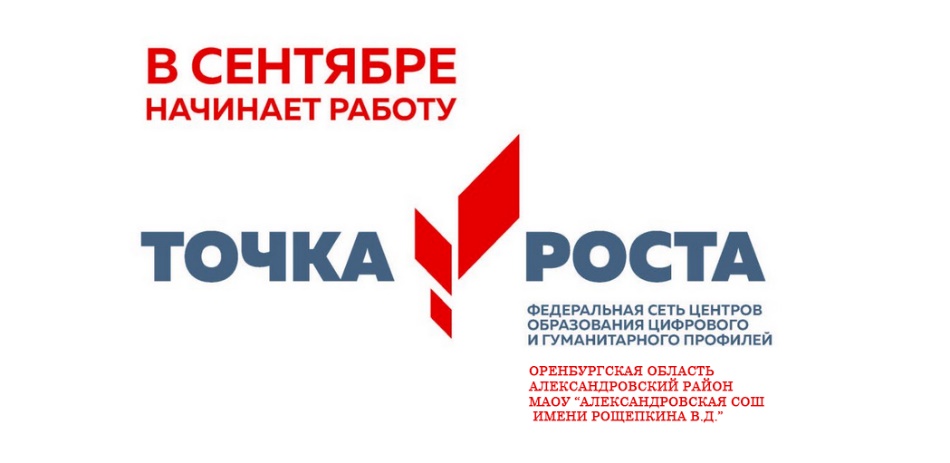 - 17 педагогов МАОУ «Александровская СОШ имени Рощепкина В.Д.» (директор, учителя информатики, технологии, ОБЖ, начальной школы)прошли  повышение квалификации педагогов по программам цифрового, естественнонаучного и гуманитарного профилей (100% преподавателей, которые будут работать в «Точке роста»). В «Точке роста» будут работать  курсы: "Пресс-центр" (журналистика, 5-7 класс), "Промышленный дизайн" (3D-моделирование, 5-7 класс), "Оператор беспилотных систем" (управление дроном, 8-9 класс),  Азы шахмат (2-4 класс), Программирование Scretch (4-5 класс), Юный спасатель (5-7 класс). Планируется привлечение учащихся школ района к мероприятиям, проводимым на базе Центра.  С 1 августа  2020 г. объявляется набор учащихся на кружки. Планируется охват не менее 167 обучающихся МАОУ «Александровская СОШ имени Рощепкина В.Д.»  с 1 сентября 2020 года.- Изучены методические рекомендации по внедрению сетевых форм обучения между образовательными организациями    (Совещание заместителей руководителей ОО (протокол № 9 от 06.12.2019). Внедрение сетевых форм обучения(консультации, лабораторные практикумы) между общеобразовательными организациями (не менее 10 % школ) на базе базовой и опорных школ района  планируется   на 1 полугодие 2020-2021 учебного года (английский язык, физика, математика, консультации педагога –психолога и логопеда).Региональный  проект «Поддержка семей, имеющих детей» В рамках реализации регионального проекта «Поддержка семей, имеющих детей» в Александровском районе оказывается психолого-педагогическая, методическая и консультативная помощь родителям  (законным представителям) педагогами, психологами, профильными специалистами - логопедами  общеобразовательных организаций, а так же специалистами  отдела опеки и попечительства.В 2019 году оказано 592 психолого-педагогических, методических и консультативных услуг родителям  (законным представителям), в 2020 по состоянию на 30.06.2020г. – 519 услуг.  В образовательных организациях  Александровского района работают одиннадцать педагогов-психологов, которые оказывают  консультативную помощь родителям, либо законным представителям, по вопросам образования и воспитания детей, по вопросам раннего развития и другим актуальным вопросам.  В целях повышения компетентности родителей и граждан, желающих принять на воспитание в свои семьи детей, оставшихся без попечения родителей, специалист по опеке и попечительству отдела по делам несовершеннолетних и защите их прав, опеки и попечительству, консультирует граждан по вопросу предоставления необходимых документов для установления опеки.В рамках национального проекта «Поддержка семей, имеющих детей» на базе ГБУ «Центральная психолого-медико-педагогическая комиссия Оренбургской области» открылся Консультационный центр психолого-педагогической помощи родителям (законным представителям) несовершеннолетних «Мы вместе», где родители могут получить бесплатную консультацию опытных специалистов (педагога-психолога, учителя-логопеда, учителя-дефектолога).На базе 18 образовательных организаций района работают консультационные пункты по оказанию психолого-педагогической, методической и консультативной помощи родителям (законным представителям). Услуги получили 686 родителей.Целью работы консультационных пунктов является оказание методической, психолого-педагогической и консультационной помощи родителям (законным представителям) несовершеннолетних. Основная  задача Консультационного центра - оказание консультационной помощи родителям и повышение их психолого-педагогической компетентности в вопросах воспитания, обучения и развития ребенка.- Доля граждан, положительно оценивших качество услуг психолого-педагогической, методической и консультативной помощи, от общего числа обратившихся за получением услуги -92,5 %.Региональный проект «Цифровая образовательная среда»- 65% школ региона обеспечены подключением к сети Интернет на  скорости, соответствующей требованиям проекта.- Реализация проекта «Яндекс.Лицей»- Опыт работы в цифровых средах:  Электронный дневник Электронная очередь в детский сад, Я класс, Яндекс.Учебник Яндекс.Лицей и др.100% обучение детей дистанционно на информационных образовательных платформах. «Учи.ру», «Я класс»- 100 % школ района провели работу по обновлению информационного наполнения и функциональных возможностей открытых и общедоступных информационных ресурсов в связи с дистанционным обучением- обучающиеся вели подготовку к ЕГЭ в онлайн режиме, по индивидуальному плану обучения- 40 педагогов ОО района повысили квалификацию в области ИКТ-технологий: 10 педагогов прошли КПК «ИКТ в профессиональной деятельности педагога в условиях реализации профессионального стандарта педагога» на базе ФГАОУ БО «Казанский (Приволжский) федеральный университет»;12 педагогов – «ПК Организация защиты детей от видов информации, распространяемой посредством сети «Интернет», причиняющей вред здоровью и (или) развитию детей, а также не соответствующей задачам образования, в образовательных организациях»;  8- ПК «Безопасное использование сайтов в сети «Интернет» в образовательном процессе в целях обучения и воспитания обучающихся в образовательной организации»; 9- ПК «Основы обеспечения информационной безопасности детей» на базе ООО «Центр инновационного образования и воспитания».- Методист МКУ «ЦОДОУ» Падалка В.М. 25.10.2019 принял участие в международной научно-практической конференции «Мотивирующая цифровая образовательная среда как тренд современного образования» на базе ОГПУ.- Подведено оптико- волокно ко всем общеобразовательным организациям района.- 7,7  % образовательных организаций, расположенных на территории Александровского района обеспечены Интернет-соединением со скоростью соединения не менее  50 Мб/c     и гарантированным интернет-трафиком. 100% охват  запланировано на 30.09.2020г.Региональный проект «Успех каждого ребенка»- 95% детей в возрасте от 5 до 18 лет охвачены дополнительным образованием.- 80% обучающихся 8-11 классов ОО района являются участниками открытых онлайн-уроков, реализуемых с учетом опыта цикла открытых уроков «Проектория».- Организована  онлайн занятость обучающихся для реализации дополнительных общеразвивающих программ всех направленностей.- 245 обучающихся выпускных классов, для которых утверждены методические рекомендации «Организация предпрофильной подготовки и профориентационной деятельности в школах Александровского района (Заседание районного методического совета от 14.06.2019, протокол № 3).-  67% детей с ограниченными возможностями здоровья осваивают дополнительные общеобразовательные программы, в том числе с использованием дистанционных технологий.2.1. Доступность образовательной средыПроблема социальной адаптации людей с ограниченными возможностями здоровья очень актуальна на сегодняшний день. В настоящее время в образовательных организациях Александровского района обучаются 99 детей с ограниченными возможностями здоровья, 17 из них – на дому.  Из 99 детей-инвалидов – 39,  детей с ОВЗ – 60. Среди них детей с задержкой психического развития (ЗПР) – 35 (детей-инвалидов – 4, ОВЗ – 31), с нарушениями интеллекта (УО) – 60 (детей-инвалидов – 31, ОВЗ – 28). Кроме того, в ОО обучаются дети с нарушениями опорно-двигательного аппарата (НОДА), таких 2 ребенка, оба являются детьми-инвалидами. Два ребенка имеют соматические заболевания и один ребенок с нарушением зрения. На каждого ребенка заведены личные дела, которые периодически обновляются. Составлен перечень мероприятий с обучающимися согласно рекомендациям ПМПК и ИПРА, разработаны адаптированные общеобразовательные программы и индивидуальные учебные планы.2.2. Модернизация муниципальной системы дошкольного образования2.2.1. Методическое сопровождение.1. Работа РМО воспитателей проводилась по плану и в установленные сроки. Для проведения заседаний использовались различные формы: организационно-методические совещания, семинары-практикумы, круглые столы, мастер-классы. Систематическое участие в работе МО положительно влияло на рост профессионального мастерства воспитателей. Большое внимание уделялось самоанализу и анализу просмотренной НОД. На практике каждый педагог получил возможность оценить увиденное, выделить главные достижения и успехи воспитателя и детей, в совместном поиске мог найти решение сложных ситуаций. Воспитатели детских садов района активно знакомились с методическими новинками, обобщали свой опыт работы.2. Образовательный процесс планировался с учётом принципа интеграции образовательных областей, основывался на комплексно-тематическом принципе построения процесса, предусматривалось решение программных задач в совместной деятельности взрослого и детей, самостоятельной деятельности, а также при проведении режимных моментов. Разработаны и утверждены рабочие программы педагогов. Согласно СанПиН составлена НОД, режим дня в группах планировался в соответствии с требованиями ФГОС ДО.Педагогами проводилось консультирование родителей (законных представителей воспитанников). В ДОО созданы условия для участия родителей в образовательной деятельности через дни открытых дверей, привлечение родителей к проведению открытых мероприятий, демонстрацию личностных достижений воспитанников, участие в проектной деятельности, участие в совместной деятельности (конкурсы, выставки, экскурсии, праздники). Александровский детский сад «Родничок» стал победителем Всероссийского открытого смотра-конкурса «Детский сад года 2020».
Смотр-конкурс проводился в целях для выявления и поощрения 500 лучших российских организаций дошкольного образования. Лучшие детские сады определялись на основе многокомпонентного анализа. Конкурс проводился на базе открытой публичной выставочной интернет - площадки: http://ОткрываяБудущее.РФ.Награждение победителей конкурса проходит в три этапа. На первом этапе лучшим детским дошкольным организациям вручили удостоверение и медаль победителя, на местном уровне детский сад «Родничок» отмечен дипломом и сертификатом. Будет еще и третий этап – региональный, что для нашего района очень почетно.В июле состоялся второй этап награждения детского сада «Родничок» по итогам Всероссийского открытого смотра-конкурса «Детский сад – 2020 года». Конкурс проходил в дистанционной форме.Глава района А.П. Писарев поздравил заведующую МАДОУ «Александровский детский сад «Родничок» Н.И. Гринько с победой на Всероссийском открытом смотре – конкурсе «Детский сад – года», вручил диплом и сертификат победителя. К словам главы района присоединилась и начальник отдела образования Е.Л. Мокина. В своем выступлении она поблагодарила коллектив детского сада и руководителя за большую подготовку к конкурсу.За победу в конкурсе детский сад «Родничок» под руководством Н.И. Гринько получит грант в размере 250 тыс. рублей, полученную награду планируют потратить на оснащение детского сада.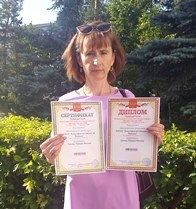 Это не единственная победа детского сада в этом году. «Родничок» 2019-2020 учебном году участвовал в областном конкурсе «Самый пожаробезопасный объект образования». По итогам конкурса министерством образования Оренбургской области МАДОУ «Александровский детский сад «Родничок» награжден дипломом 1 степени.2.2.2. Кадровое обеспечение дошкольного образования.	В дошкольных образовательных учреждениях района работают 5 руководителей, 1 заместитель заведующего по воспитательной работе, 37  педагогов ( 32 воспитателя,  1 педагог-психолог, 1 логопед, 3 музыкальных руководителя).  Педагоги повышают квалификацию через курсовую подготовку, проблемные курсы при ИПК и ППРООГПУ,  принимают активное участие в вебинарах , семинарах, онлайн -конкурсах.  2.2.3. Материально-технические условия ДООАнализ материально-технических условий введения ФГОС показал, в групповых комнатах созданы центры активности, подобраны разнообразные дидактические пособия, игрушки. Мебель подобрана в соответствии с ростом и возрастом детей. Раздевальные комнаты ДОО оформлены информационными стендами, выставками детских работ. Развивающая предметно-пространственная среда ДОО оборудована с учётом возрастных особенностей детей, связана между собой по состоянию и стилю. 2.3. Кадровое обеспечение системы образования.В  2019-2020 учебном году  в общеобразовательных организациях района работают 212 педагогических работников, из них учителей – 188, руководителей школ – 13, заместителей руководителей - 16. С высшим образованием в школах района работают 172 педагогических работника (81%), из них 156 учителей, что составляет 83% от общего численности учителей; со средним специальным – 32 учителя (17%). За последние 3 учебных года  заметен небольшой рост количества  педагогов имеющих высшее образование и снижение количества учителей со средним специальным образованием. Этот прирост дали прибывшие  на работу молодые специалисты, закончившие ОГПУ, и получившие высшее образование учителя, уже работающие в школах района.Из общей численности учителей школ имеют стаж педагогической работы:-  от 0 до 5 лет – 12 человек (6,4%);-  от 5 до 10 лет – 11 человек (5,9%);-  от 10 до 20 лет – 29 человек (15,4%);-  свыше 20 лет – 136 человек (72,3%).За последние 3 учебных года заметен непрерывный рост количества  учителей со стажем работы более  20 лет и снижение количества молодых педагогов. «Старение» кадров является одной из основных проблем системы образования района.  По состоянию на конец 2019-2020 учебного года в школах района работает 55 педагогов пенсионного возраста, что составляет 29 % от общего количества учителей, и 33 учителя предпенсионного возраста (17%).В школах района в 2019-2020 учебном году работали 186 женщин, что составляет 87,7%  и 26 мужчин (12,3%). За последние 3 учебных года заметен рост количества женщин-педагогов и снижение количества мужчин.В общеобразовательных организациях района 184 педагогических работника имеют квалификационные категории, что составляет 86,8%. Из них высшую категорию – 19 человек (10,3%), первую – 165 человек (89,7%), аттестованы на соответствие занимаемой должности 26 педагогов, 2 человека со стажем работы  менее 1 года не имеют категории. Анализ кадрового состава обеспечения ОО района за последние три года позволяет сделать следующие выводы: - увеличилось количество учителей с высшим образованием;- увеличился процент учителей, имеющих квалификационные категории;	- количество «условных специалистов» снизилось.Уровень квалификации педработников на протяжении последних трех учебных лет находится примерно на одном уровне.	Работа с молодыми специалистами.          Для школ района по-прежнему актуальной остается проблема «старения» кадров и нехватки специалистов. 29 % педагогов (55 человек) уже достигло пенсионного возраста (российский показатель - 18%, областной -20%), тогда как доля молодых педагогов, пришедших в школу, в течение последних трех лет составляет  чуть более 3%.  По результатам анализа информации о вакансиях, предоставленной образовательными организациями  района, в тройку самых востребованных педагогических профессий входят учителя иностранного языка,  русского языка и литературы и математики. Недостаточно  учителей    физики,  химии и биологии и физической культуры. Имеющиеся вакансии были закрыты путём привлечения учителей – совместителей, «условных» специалистов, качественные параметры которых недостаточно высоки в профессиональном отношении. По состоянию на  начало 2019-2020 учебного года было закрыто 13 вакансий:  в МАОУ «Александровская СОШ имени Рощепкина В.Д.» (английский язык,  химия, физическая культура), МБОУ «Петровская ООШ» (история, английский язык, русский язык и литература, математика),   МБОУ «Добринская СОШ» (английский язык),    МАОУ «Ждановская СОШ» (английский  и немецкий язык,  биология), МБОУ «Хортицкая СОШ» (русский язык и литература, физика), МБОУ «Султакаевская ООШ» (математика).   В 2020 году две школы района  (МБОУ «Хортицкая СОШ» и МАОУ «Ждановская СОШ»)   являются  участниками   программы «Земский учитель».  На официальном сайте программы  муниципальным координатором   была размещена информация  по 3 вакансиям (русский и английский язык в МБОУ «Хортицкая СОШ» и английский  язык в МАОУ «Ждановская СОШ») и сведения об образовательных организациях и населенных пунктах, в которых они расположены.   Одним из главных и приоритетных направлений в работе отдела методического обеспечения и дистанционного обучения  является методическое сопровождение различных   направлений педагогической деятельности,  в том числе сопровождение «условных специалистов» и  молодых специалистов.   В общеобразовательных организациях Александровского района работают 10 учителей в возрасте до 30 лет. Отдел образования уделяет внимание закреплению молодых специалистов, созданию благоприятных условий для их профессионального роста, решению социально - бытовых вопросов. Стимулирование деятельности педагогических работников осуществляется через выплату премий отдела образования, премий Главы района, денежной премией муниципального образования Александровский район (за высокое профессиональное мастерство и эффективные результаты в области образования и воспитания). В текущем учебном году,  в соответствии с приказом МКУ «ЦОДОУ» № 27 от 30.10.2019 «Об  организации  работы муниципальной «Школы молодого специалиста»    в  Александровском  районе», начала работать муниципальная школа молодого специалиста, подано 4 заявления на участие в работе школы молодыми педагогами из МАОУ «Александровская СОШ имени Рощепкина В.Д.» (2- русский язык и литература, 1- английский язык) и МАОУ «Ждановская СОШ» (1- история и обществознание).  Приказами руководителей общеобразовательных организаций «Об организации наставничества»   были назначены наставники из числа опытных педагогов в МАОУ «Александровская СОШ имени Рощепкина В.Д.» (приказ  № 214 от 30.08.2019 «Об организации наставничества»),  МАОУ «Ждановская СОШ» (приказ № 92 от 31.08.2019 «Об организации наставничества») над вновь прибывшими педагогами, молодыми и малоопытными специалистами. Наставниками в период с сентября 2019  по март 2020 года было организовано взаимопосещение уроков и занятий с их последующим подробным анализом; совместная подготовка и отбор дидактического материала для уроков и занятий, разработка планов-конспектов уроков по теме, занятий по внеурочной деятельности, внеклассного мероприятия; изучение методической литературы по образовательным предметам и направлениям деятельности;  выявлены ошибки и намечены пути их решения.   В рамках работы  «Школы молодого специалиста», приказом отдела образования № 22 от 04.02.2020 «О создании муниципальных стажировочных площадок для сопровождения молодых учителей», на базе МАОУ «Александровская СОШ имени Рощепкина В.Д.»  были созданы три стажировочные площадки по русскому языку, истории и английскому языку. Руководит работой площадок заместитель руководителя МАОУ «Александровская СОШ имени Рощепкина В.Д.» Губанова Е.Н.. Ответственные за работу секций: «Русский язык» - Семенова Е.Н.- учитель русского языка и литературы МБОУ «Хортицкая СОШ», руководитель РМО; «Английский язык» - Лукьянчикова И.В., учитель английского языка МАОУ «Александровская СОШ имени Рощепкина В.Д.», руководитель РМО; «История» - Мажаева Г.А., учитель истории МАОУ «Александровская СОШ имени Рощепкина В.Д.».  В соответствии с планом работы «Школы молодого специалиста», 7 февраля 2020 года был проведен  семинар для молодых специалистов - учителей русского языка и литературы Саитовой Ю.Р.  и Даутовой Ю.А.   по теме: «Как развивать смысловое чтение учеников, чтобы повысить результаты ВПР и ГИА». Были даны открытые уроки  учителем-наставником   Рахматуллиной З.Р. в 11 классе  и молодым специалистом  Саитовой Ю.Р.              в 5 классе, а так же рассмотрены теоретические вопросы. 4 марта 2020 года в целях оказания методической помощи, диссеминации опыта работы учителем-наставником, Лукьянчиковой И.В., был проведен открытый урок английского языка в 3а классе для молодого специалиста Мухтаруллиной Е.А.- учителя иностранного языка. Тема урока «Давайте перекусим». На уроке продемонстрированы приемы по реализации личностно-ориентированного подхода, демонстрация эффективных форм и приемов работы для формирования у обучающихся диалогической и монологической речи, новых технологий, формирования метапредметных компетенций у обучающихся. До открытого урока с молодым педагогом проведена консультация по вопросу организации урока иностранного языка в условиях ФГОС.  После  проведен структурный анализ урока.  5 марта 2020 года наставником Мажаевой Г.А. проведён мастер-класс по подготовке к ЕГЭ на тему: «Великая Отечественная война – наша история, Память, Победа, Слава» для молодого специалиста Черниязовой А.С., учителя истории  МАОУ «Ждановская СОШ». В ходе проведения мероприятия были  использованы следующие приёмы и технологии: кейс-метод; проблемное обучение; исследовательский метод; информационно-коммуникационная технология обучения. В  апреле-мае 2020 года заседание ШМС проводились на базе  МАОУ «Ждановкая СОШ» и МАОУ «Александровская СОШ имени Рощепкина В.Д.» в онлайн режиме,  в связи с режимом самоизоляции. Было организовано заполнение диагностических  карт роста  педагогического мастерства за год, заслушаны отчёты молодых педагогов по   темам самообразования,  подведены итоги работы.Методическое сопровождение  молодых учителей и «условных специалистов»  по предметам осуществлялось также  в рамках заседаний районных методических объединений учителей-предметников. Несмотря на принятые меры социальной поддержки молодых педагогов, остается низким уровень притока и закрепления молодых педагогов в ОО:   в 2017-2 учителя,   в 2018 году- 2 молодых  специалиста, в 2019 году- 1 педагог, в 2020 году планируется  прибытие 2 выпускников ОГПУ.В 2019-2020 учебном году на работу в МАОУ «Ждановская СОШ»   прибыл    молодой учитель  истории и обществознания Черниязова Азиза Сапаргалиевна.   Всего в школах района работают 3 молодых специалиста со стажем работы 0-2 года, 3  педагога со стажем работы 2-3 года.  Все молодые специалисты обеспечены учебной нагрузкой. 2.4. Организация работы по повышению профессиональной компетентности педагогических и руководящих кадров.В целях исполнения муниципального проекта «Учитель будущего» в рамках национального проекта «Образование», продолжена реализация комплекса мер для   планомерного повышения квалификации педагогических работников в формате непрерывного образования, в том числе на основе использования современных цифровых технологий, в форматах дистанционного обучения.В течение учебного года  повысили уровень профессионального мастерства в форматах непрерывного образования  19 педагогических работников    системы общего и дополнительного   образования, что составило 9 % от общего количества педработников района.В 2019-2020 учебном году были заключены договоры по повышению квалификации педагогических работников с Институтом непрерывного образования ФГБОУ ВО «ОГПУ», факультетом повышения квалификации преподавателей ФГБОУ ВО «ОГУ»,  ГБУ «РЦРО», ГБПОУ «Педколледж им. Н.К.Калугина» г. Оренбурга. Педагоги повысили квалификацию по актуальным проблемам образования в очной, очно-дистанционной, дистанционной формах обучения на курсах, вебинарах и семинарах. Прошли очные курсы повышения квалификации 60 человек, 10 учителей  повысили квалификацию в заочной форме;  дистанционные курсы прошли 83 педагога.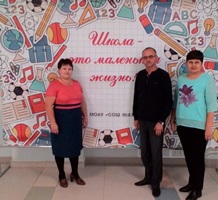 Приняли участие в апробации  модели оценки компетенций работников ОО, которая проходила в  Матвеевском районе -14 педагогов  по 5 предметам (физика, ОБЖ, физкультура, биология, английский язык). Посетили  вебинары по вопросам изменения КиМ ГИА 2020 по предметам – 33 педагога;  семинары областные - 20  педагогов; региональный этап всероссийского форума «Педагоги России» - 14 человек, заседания ММЦ п. Новосергиевка - 12 педагогов.Ежегодно отделом образования формируется социальный заказ, который является одним из результатов совместной деятельности с ИНО ОГПУ, РЦРО, ОГУ и педагогическим колледжем имени Н.К. Калугина, отдела образования и образовательных организаций по формированию единого информационного пространства региона. На текущий момент 35 педагогов включены в социальный заказ на 1 полугодие 2020-2021 учебного года в ИНО ОГПУ.Аттестация педагогических и руководящих кадров.Аттестация педагогических и руководящих работников района осуществляется в соответствии с нормативно-правовыми документами Министерства просвещения РФ, Министерства образования Оренбургской области.В течение 2019-2020 учебного года, во исполнение ст. 49 Федерального закона «Об образовании в Российской Федерации» № 273-ФЗ,  аттестовано на 1 категорию:27 педагогов-предметников, 1 педагог дополнительного образования, 1 методист Центра развития, 2  старших вожатых ОО, 8 воспитателей ДОУ. На высшую квалификационную категорию аттестовались  3 учителя, из них 2 подтвердили   высшую категорию, 1 получил впервые.   Шести педагогам из 5 образовательных организаций  срок действия квалификационной категории был продлен до 31.12.2020 года на основании приказа Минпросвещения России от 28.04.2020 № 193 «Об особенностях аттестации педагогических работников организаций, осуществляющих педагогическую деятельность, в целях установления квалификационной категории в 2020 году».Запланировано прохождение аттестации в 2020-2021 учебном  году  для  53 педагогов, их них  на высшую категорию – 3 человека,  воспитателей ДОУ - 3 человека, 2 педагога дополнительного образования, 4 психолога (из них 2 на высшую категорию), 1  воспитатель ГПД, 1 старший вожатый, 1 методист Центра развития.В августе - октябре 2019 года проведена аттестации 15 руководителей  образовательных организаций района на соответствие занимаемой должности «руководитель  образовательной организации»  и  2 кандидатов в руководители на соответствие занимаемой должности «кандидат на должность руководителя  образовательной организации». Создан  банк  данных кадрового резерва руководителей общеобразовательных организаций района.Организация работы районных методических объединений.Для непрерывного повышения квалификации педагогов приказом отдела образования № 156 от 02.09.2019 г. «Об организации методической работы с педагогическими кадрами в 2019-2020 учебном году» организована работа районных методических объединений учителей-предметников. В районе работали 19 РМО, из которых 15 - учителей-предметников, по 1 объединению - классных руководителей, педагогов-психологов, школьных библиотекарей и воспитателей дошкольных образовательных организаций. РМО возглавили педагоги-профессионалы, имеющие большой опыт работы. Из 15 руководителей РМО учителей-предметников – 5 (33,3 %) - имеют высшую квалификационную категорию, 10 (66,7 %) - первую.В рамках заседаний РМО учителей-предметников в районе был организован ряд семинаров, основной акцент которых был сделан на подготовку к итоговой аттестации выпускников 9 и 11 классов, реализации ФГОС НОО и ФГОС ООО, частичному внедрению ФГОС СОО (на базе МАОУ «Александровская СОШ имени Рощепкина В.Д.» и МБОУ «Добринская СОШ» работают площадки по внедрению и апробации ФГОС  СОО). Семинары проводились в два этапа: в теоретической части рассматривались актуальные вопросы и проблемы в управлении образовательным процессом и преподавании различных предметов, практическая часть семинаров была представлена открытыми уроками, мастер-классами и внеклассными мероприятиями. Так, в соответствии с планом работы отдела образования состоялись семинары:- в октябре 2019 г.  для учителей русского языка и литературы на базе Новомихайловского филиала МБОУ «Исянгильдиновская ООШ имени Сагита Агиша» «Современный урок литературы: вызовы времени. Итоговое сочинение»; для учителей ОРКСЭ на базе МАОУ  «Александровская СОШ имени Рощепкина В.Д.»  по теме «Проведение школьной олимпиады по ОПК в рамках XII общероссийской олимпиады школьников «Основы православной культуры: «Русь святая, храни веру Православную!» в 2019-2020 учебном год»; для классных руководителей на базе МАОУ  Александровская СОШ имени Рощепкина В.Д.» по теме «Применение инновационных новых технологий в воспитательной работе ОО»; - в ноябре 2019 г. для учителей иностранного языка на базе МБОУ «Хортицкая СОШ» по теме «Итоговая аттестация учащихся: перспективы развития»; для учителей географии и биологии на базе МАОУ «Ждановская СОШ» по теме: «Активизация познавательной деятельности учащихся на уроках географии и биологии через систему самостоятельной и практико-ориентированной деятельности в свете ФГОС ООО»;  для учителей математики «Совершенствование работы с одарёнными детьми путём привлечения их к активной проектной и исследовательской деятельности» на базе МБОУ «Чебоксаровской ООШ» ; для учителей физики: «Внедрение эффективных педагогических технологий как фактор повышения качества физического образования при подготовке к ГИА» на базе  МАОУ  «Ждановская СОШ»; учителей химии по теме: «Методы и приемы активации учебной деятельности обуч-ся в процессе преподавания химии в условиях ФГОС»  на базе  МБОУ «Чебоксаровская ООШ». 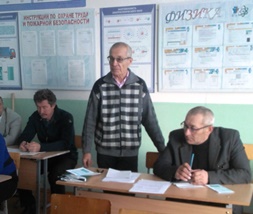 - в декабре 2019 г. для учителей истории, обществознания на базе МБОУ «Добринская СОШ»" ЕГЭ по истории и обществознанию: Итоги и перспективы повышения качества итоговой аттестации»; для учителей начальных классов (круглый стол): «Организация проектно-исследовательской деятельности младших школьников как средство развития познавательной активности» на базе МАОУ «Александровская СОШ имени Рощепкина В.Д.»; для школьных библиотекарей на базе МАОУ «Александровская СОШ имени Рощепкина В.Д.» по теме: «Использование краеведческого материала в патриотическом воспитании школьников».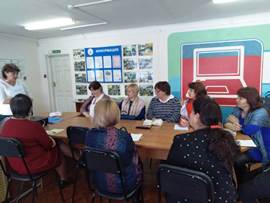 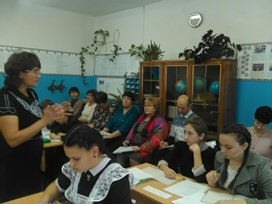 - в январе 2020 г. на базе МАОУ «Александровская СОШ имени Рощепкина В.Д.» проведено заседание РМО классных руководителей «Нравственно-патриотическое воспитание школьников через различные виды деятельности» и школьных психологов «Кризисные состояния подростков, причины и профилактика суицидального поведения». - в феврале 2020 г. проведены семинары для учителей физической культуры, тема: «Формирование здоровьесберегающей компетентности через уроки и внеклассную работу»; преподавателей ОБЖ, тема: «Военно-патриотическое воспитание в рамках реализации учебного предмета ОБЖ»; иностранного языка, тема «Итоговая аттестация учащихся: перспективы развития»; учителей начальных классов, тема: «Формирование УУД -систематический целенаправленный процесс в реализации требований ФГОС НОО»; и воспитателей ДОУ, тема «Использование современных педагогических технологий для успешной адаптации детей к условиям ДОУ».- запланированные на март 2020 г. в рамках проведения  педчтений заседания всех РМО на базе МАОУ «Александровская СОШ имени Рощепкина В.Д.»    были отменены в связи с введением режима самоизоляции. Методические материалы направлены в школы района для использования в работе.Организация работы базовой и кустовых школПриказом отдела образования № 156 от 02.09.2019 г. «Об организации методической работы с педагогическими кадрами в 2019-2020 учебном году» были утверждены базовая  (МАОУ «Александровская СОШ имени Рощепкина В.Д.) и кустовые  (МБОУ «Добринская СОШ», МБОУ «Хортицкая СОШ», МАОУ «Ждановская СОШ» и МБОУ «Тукаевская СОШ») школы, на базе которых, в соответствии с планом работы отдела образования и МКУ «ЦОДОУ»  проведены семинарские занятия для отдельных категорий педагогов:  13.02.2020г.  – семинар для учителей работающих с детьми с ОВЗ «Здоровьесберегающие технологии в работе с детьми с особыми образовательными потребностями»; 12.03.2020г. -  семинар для учителей русского языка и литературы «Эффективность организации самостоятельной работы обучающихся на учебных занятиях как фактор повышения качества образования».  Педагоги смогли поделиться опытом работы, выявить общие проблемы и наметить пути их решения. 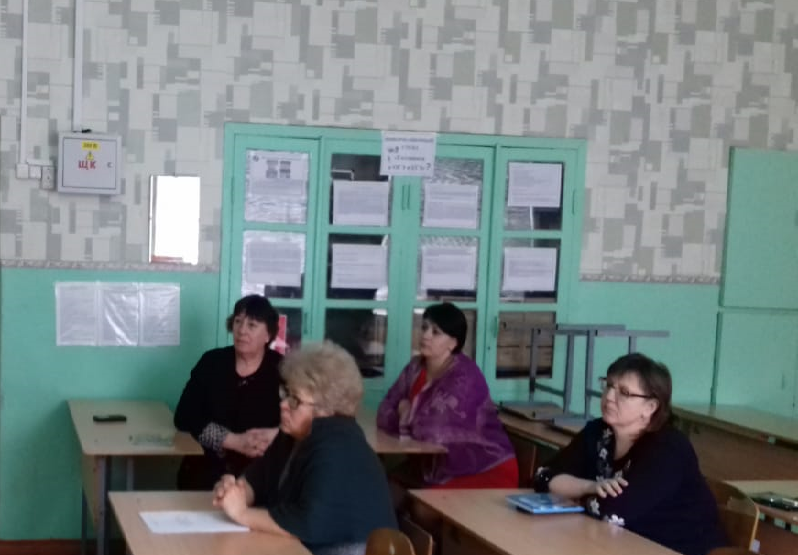 В соответствии с планом работы базовой школы на 2019 – 2020 учебный год, МАОУ «Александровская СОШ имени Рощепкина В.Д.» проведены следующие мероприятия: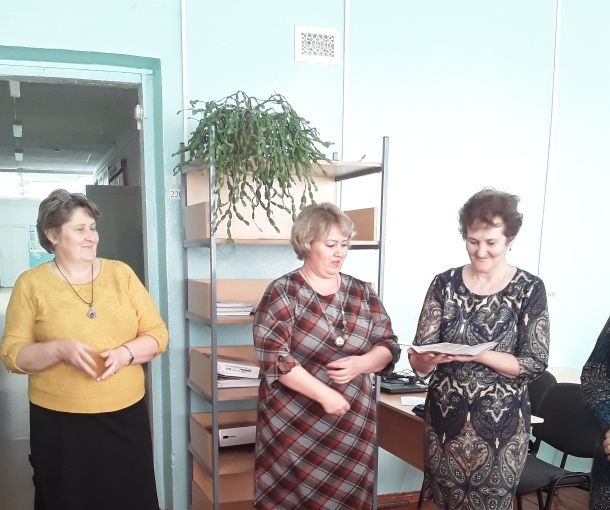 1.Работа методических площадок (математика, химия, биология, география, обществознание, иностранные языки, физика, русский язык и литература, история и обществознание) в рамках проведения августовской конференции для педагогических работников Александровского района Оренбургской области. 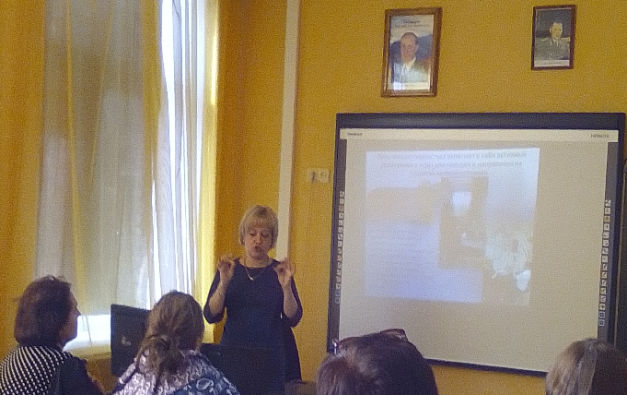 2. Проведение мониторинга знаний выпускников 11 классов Александровского района:- проведение входных контрольных работ по русскому языку, математике – сентябрь, октябрь, - проведение контрольных работ за 1 полугодие по математике (базовый и профильный уровень), по русскому языку - декабрь;- пробный ЕГЭ по математике (базовый уровень) – март;- проверка результатов итогового сочинения – декабрь;3. Проведение мониторинга знаний выпускников 9 классов Александровского района:- проведение входных контрольных работ по русскому языку, математике – октябрь;- проведение контрольных работ за 1 полугодие по русскому языку и математике – декабрь;- проведение пробных экзаменов по математике и русскому языку – март;4. Работа районной школы для одарённых детей «Спектр», в том числе выпускников, мотивированных на высокие результаты - октябрь, январь.5.Работа каникулярной школы для детей группы «риск» Александровского района – октябрь, январь.6. Заседания районных методических объединений:1)октябрь -   педагогов-психологов; учителей ОРКСЭ по теме «Проведение школьной олимпиады по ОПК в рамках XII общероссийской олимпиады школьников «Основы православной культуры: «Русь святая, храни веру Православную!» в 2019-2020 учебном год»; классных руководителей по теме «Применение инновационных новых технологий в воспитательной работе ОО»;2)ноябрь -  учителей ОБЖ по теме «Культура безопасности личности» - ноябрь; классных руководителей по теме «Применение инновационных технологий в воспитательной работе. Как сделать классное дело интересным и содержательным?»; педагогов-психологов по теме  « Психолого-педагогическое обеспечение процесса адаптации 1-х и 5-х классов в образовательной организации»; 3)декабрь -  «круглый стол» для учителей начальных классов по теме«Организация проектно-исследовательской деятельности младших школьников как средство развития познавательной активности»; библиотекарей по теме: «Использование краеведческого материала в патриотическом воспитании школьников»;4)январь - классных руководителей по теме: «Нравственно-патриотическое воспитание школьников через различные виды деятельности»; 5)февраль - учителей эстетического цикла по теме «Использование интерактивных технологий в образовательной деятельности»; учителей русского языка и литературы; практико-ориентированный семинар для учителей начальных классов по теме: «Формирование УУД - систематический целенаправленный процесс в реализации требований ФГОС НОО»; классных руководителей	по теме: «Нравственно-патриотическое воспитание школьников через различные виды деятельности».7. Работа консультационных площадок для оказания методической помощи, диссеминации опыта работы педагогов:1)ноябрь – урок русского языка в 3в классе (учитель Абдрахимова М.А.), урок английского языка в 8а классе (учитель Лукьянчикова И.В.), урок по праву в 10а классе (учитель Шахова Л.Н.);2)декабрь – уроки физической культуры в 10 классе (учителя Белякова Л.В., Овчинников О.А.), в 4а классе (учитель Позднякова М.С.), урок математики в 9б классе (учитель Азнаева С.Ф.);3)февраль – уроки русского языка во 2б классе (учитель Андреева Н.А.), в 5в классе (Саитова Ю.Р.), в 11 б классе (учитель Рахматуллина З.Р.);4)март – урок математики в 3б классе (учитель Тулаева Л.П.), урок английского языка в 6 классе (учитель Мухтаруллина Е.А.), урок русского языка во 2г классе (учитель Галкина Ю.А.).8. Работа  стажировочной площадки по истории и английскому языку в рамках «Школы молодого специалиста» - оказание методической помощи, диссеминация опыта работы, в рамках которой проведены консультации, открытые уроки (Учителя-наставники Мажаева Г.А.(история), Лукьянчикова И.В.(английский язык).Организация работы опорных площадок           На основании приказа отдела образования № 180 от  21.10.2019 «О реализации программ по основам православной культуры на базе опорной площадки МАОУ «Александровская СОШ имени Рощепкина В.Д.» в 2019-2020 учебном году в   Александровском районе»,    работала  опорная площадка по реализации программ по курсу «Основы православной культуры». Работа учителей ОПК в 2019-2020 учебном году была направлена  на повышение профессиональной компетентности учителей в условиях реализации ФГОС НОО, на создание условий для повышения качества и эффективности образования по предмету.Методическая тема, над которой  работали учителя ОПК в 2019-2020 учебном году: «Воспитание социально-ответственной личности в условиях реализации предметной области  «Основы религиозных культур и светской этики».	Цель: Повышение уровня профессиональной компетентности и педагогического мастерства учителей.	Задачи:изучение нормативных документов, обеспечивающих сопровождение комплексного учебного курса ОРКСЭ (по мере появления);повышение качества учебного процесса через использование современных методов обучения;повышение методического  уровня проведения всех видов занятий, продолжение работы по внедрению в образовательный процесс новых педагогических технологий;совершенствование профессиональной компетенции учителей ОРКСЭ путём самообразования и обобщения передового педагогического опыта, через участие в конкурсах профессионального мастерства.Основные направления и формы работы:	1. Изучение нормативной и методической документации по вопросам образования в контексте ФГОС.	2. Проведение и посещение открытых уроков в рамках ШМО, РМО.	3. Организация и проведение олимпиад, конкурсов, внеклассной и внеурочной работы.	4. Консультирование педагогических работников ОО, оказание им информационно-методической поддержки по вопросам духовно-нравственного воспитания.	5. Изучение и ознакомление с новинками методической литературы и научными изданиями. 	6. Повышение квалификации через систему курсов повышения квалификации. 	В школе в 2019-2020 учебном году работали 3 педагога, преподающие курс ОПК:Маркелова Т.В. (4 классы): образование – ВП, стаж работы (в качестве педагога ОПК) – 8 лет; квалификационная категория – первая.Киселева Е.В. (4-5 классы): образование – ВП, стаж работы (в качестве педагога ОПК) – 4 года; квалификационная категория – первая.Дранкин М.А. (6 классы): образование - ВП, стаж работы (в качестве педагога ОПК) – 1 год; квалификационная категория – высшая.	Преподавание ОПК ведется в соответствии с нормативными документами федерального, регионального, муниципального уровней. Ежегодно в школе проводится  родительское  собрание по выбору модулей ОРКСЭ с привлечением представителей религиозных конфессий, педагогов, преподающих данный курс, специалистов РОО, родительской общественности. Выбор модулей делается с письменного согласия родителей (законных представителей).  В преподавании ОПК педагоги используют системно-деятельностный подход, который предполагает создание и организацию условий, инициирующих детское  действие. 	В урочной и внеурочной деятельности используются как традиционные, так и современные обучающие технологии: проектная деятельность, игровые, информационно-коммуникационные технологии, проблемное обучение. Большое внимание уделяется междисциплинарным связям: ОПК  и литературное чтение, окружающий мир, ИЗО, музыка.	На уроках ОПК учителя используют различные формы и виды организации учебной деятельности, методы обучения. Часто педагоги используют работу в парах, группах (взаимные вопросы и задания для групп, взаимообъяснение), составление словаря терминов и понятий, используют кроссворды, филворды, интеллектуальные игры. Задания на дом носят творческий и поисковый характер. Ежегодно для учащихся 4 классов  организуется экскурсия в храм  бессребреников и чудотворцев Космы и Дамина с. Александровка. В этом учебном году она состоялась в декабре 2019 года.  Дети с интересом слушали рассказ настоятеля храма, протоирея Чубык Василия Стефановича. Они узнали историю создания и возрождения храма, о том, как правильно вести себя в храме, об устройстве храма и т.д. 	В этом учебном году учащиеся 4 классов (педагог Маркелова Т.В.) приняли участие в районном празднике «Масленица». 	Три года подряд учащиеся 4-5 классов принимают участие в Общероссийской олимпиаде школьников по основам православной культуры, организатором которой является образовательное частное учреждение высшего образования «Свято-Тихоновский гуманитарный университет». В 2019-2020 учебном году в школьном туре олимпиады приняли участие 10 учащихся 4 классов и 4 учащихся 5 классов. В муниципальном туре олимпиады приняли участие трое учащихся 5 классов и одна учащаяся 4 класса.  Учащийся 5 класса  Станкунов Артем стал призером (диплом III степени) – педагог Киселева Е.В.  В феврале 2020 года  Станкунов А. принял участие в региональном туре Общероссийской олимпиады по основам православной культуры, который  состоялся в г. Оренбурге. Повышение профессионального мастерства педагогов происходит через курсы повышения квалификации, проблемные курсы, через участие педагогов в работе различных семинаров, площадок.В декабре 2019 года Дранкин М.А. прошел курсы повышения квалификации по программе «Психолого-педагогические особенности формирования духовно-нравственных основ семейной жизни у обучающихся в современных условиях, 72 часа. В марте 2020 года Киселева Е.В. приняла участие в Областном Леонтьевском педагогическом форуме в г. Оренбурге.  Учителя школы также принимают участие в работе РМО учителей ОРКСЭ и ОДНКНР. В 2019-2020 учебном году Киселевой Е.В. было подготовлено выступление на РМО: «Методика работы с иллюстративным материалом на уроках ОРКСЭ» (18.12.2019).	В соответствии с приказом отдела образования № 97 от 05.06.2019 «О реализации ФГОС среднего общего образования в образовательных организациях - пилотных площадках в 2019-2020 учебном году в Александровском районе», на базе МАОУ «Александровская СОШ имени Рощепкина В.Д.» и МБОУ «Добринская СОШ» работали пилотные площадки   опережающего введения ФГОС СОО в 10 и (или) 11 классах.  МБОУ «Добринская СОШ» вступила в эксперимент по введению ФГОС в 2010 г., опережая другие ОО на год, поэтому в 2019-2020 учебном году, также с опережением должна была перейти к ФГОС СОО,  но из-за отсутствия учеников 10 класса  переход на новые стандарты отложился на год. В течение 2019-02020 учебного года в ОО были проведены   мероприятия по подготовке к переходу на ФГОС СОО:1.Нормативно – правовое обеспечение введения ФГОС СОО1.1.Формирование банка данных нормативно-правовых документов федерального, регионального, муниципального, уровней, обеспечивающих реализацию ФГОС СОО.1.2.Изучение документов федерального, регионального уровня, регламентирующих введение ФГОС СОО.2. Организационное обеспечение введения ФГОС СОО2.1. Организация работы по разработке основной образовательной программы среднего общего образования2.2.Анализ имеющихся в ОУ условий и ресурсного обеспечения реализации образовательных программ СОО в соответствии с требованиями ФГОС2.3.Анализ соответствия материально-технической базы реализации ООП ООО действующим санитарным и противопожарным нормам, нормам охраны труда работников образовательного учреждения2.4.Комплектование библиотеки УМК по всем предметам учебного плана в соответствии с Федеральным перечнем2.5.Проведение анкетирования (опроса) по изучению образовательных потребностей и интересов обучающихся и запросов родителей по использованию часов вариативной части учебного плана 2.6.Использование современных форм представления ученических результатов, в том числе: портфолио, защита проектов.2.7.Участие учителей 10-11 классов в муниципальных семинарах-консультациях по проблемам внедрения ФГОС СОО2.8.Участие учителей средней школы в муниципальных семинарах-консультациях, открытых уроках по проблемам внедрения ФГОС СОО.3.Методическое обеспечение введения ФГОС СОО.3.1. Разработка плана повышения квалификации учителей средней школы;  организация и проведение семинаров3.2.Изучение нормативных  документов ФГОС СОО3.3.Обеспечение консультационной методической поддержки учителей средней школы по вопросам реализации ООП СОО3.4.Организация работы по психолого-педагогическому обеспечению введения ФГОС среднего общего образования3.5.Прохождение курсовой подготовки по вопросам внедрения ФГОС СОО административной командой  и педагогами третьей ступени.4. Кадровое обеспечение введения ФГОС СОО4.1.Диагностика образовательных потребностей и профессиональных затруднений работников ОУ и планирование  курсовой подготовки педагогов ОУ4.2. Реализация программы повышения квалификации всех учителей    старших классов по проблеме «Введение ФГОС среднего общего образования»4.3.Реализация программы повышения квалификации административно-управленческого персонала по теме  «Введение ФГОС среднего общего образования »5. Информационное обеспечение введения ФГОС СОО5.1. Использование информационных материалов федеральных, региональных и муниципальных сайтов по внедрению ФГОС СОО5.2.Информирование родителей и общественности о введении ФГОС СОО.5.3.Изучение мнения родителей по вопросам введения ФГОС. Проведение анкетирования на родительских собраниях6.Материально – техническое обеспечение введения ФГОС СОО6.1. Анализ материально- технического обеспечения введения и реализации ФГОС СОО6.2. Обеспечение соответствия санитарно-гигиенических условий ОУ требованиям ФГОС СОО.6.3.Обеспечение соответствия условий реализации ФГОС СОО противопожарным нормам, нормам охраны труда работников ОУ.6.4.Обеспечение соответствия информационно-образовательной среды ОУ требованиям ФГОС СОО.6.5.Обеспечение укомплектованности   библиотечно-информационного центра  печатными и электронными образовательными ресурсами  в соответствии с требованиям ФГОС СОО.6.6.Обеспечение контролируемого доступа участников образовательного процесса к информационным образовательным ресурсам в сети Интернет.Внедрение ФГОС среднего общего образования предполагает в обязательном порядке профильное обучение – то есть изучение на профильном уровне не менее трех предметов. В нашей школе это социально- экономический профиль как самый востребованный по запросам обучающихся и их родителей (на профильном уровне изучаются как правило математика, экономика и право).Образовательный процесс  в 10- 11  классах осуществляли  18  учителей-предметников. Качественный состав педагогических работников, внедряющих новые стандарты, представлен следующим образом: 100% учителей имеют высшую и первую квалификационную категорию; 100%  высшее педагогическое образование.    Курсовую подготовку по ФГОС прошли  100% учителей.Переход  на  ФГОС  СОО  осуществлялся  через:1. Изучение нормативно-правовой базы федерального, регионального уровней по внедрению ФГОС СОО.2. Составление основной образовательной программы  среднего общего образования.3.Внесение  дополнений  в  должностные  инструкции  в  соответствии  с  требованиями к кадровому обеспечению реализации ФГОС СОО.4. Анализ условий на соответствие требованиям ФГОС СОО.5. Информирование родителей всех уровней о подготовке к переходу на новые стандарты.На данный момент в  школе    собрана   необходимая  нормативно-правовая  база федерального, регионального и муниципального уровня, регламентирующая деятельность  по  апробации  условий  внедрения  ФГОС СОО.  Также подготовлена документация  школьного  уровня:- составлена    дорожная    карта  по  внедрению ФГОС СОО;- основная образовательная программа  среднего  общего образования;- издаются приказы;- разработаны план методического сопровождения ФГОС СОО, план – график мероприятий по обеспечению введения ФГОС СОО, составлен перспективный план-график повышения квалификации педагогических и руководящих работников на 5 лет.На сайте школы  размещены материалы по  ФГОС СОО: учебный план школы, расписание занятий внеурочной деятельности, режим работы школы, Устав   школы, Основная образовательная программа СОО, план мероприятий по внедрению и реализации ФГОС СОО, календарный учебный график.Внедрение ФГОС   выявило ряд проблем:Недостаточность оснащения современными техническими средствами в каждом отдельном классе (АРМ должно быть не только у каждого учителя, но в идеале и у ученика);Проблемной точкой в материально-техническом оснащении является недостаточное количество школьной мебели, которая способна быстро трансформироваться в соответствии с формой работы на уроке (групповая, парная, индивидуальная), а также её соответствие индивидуальным физиологическим потребностям школьников;Избегание учителями новых форм взаимодействия с обучающимися, связанных со страхом потери авторитета;4. Дополнительная нагрузка для учителей в связи с участием в эксперименте;5. Боязнь ряда учителей участвовать в реализации ФГОС СОО, что может быть объяснено недостаточным уровнем владения содержанием Стандарта.Организация работы районного методического совета и совещания заместителей руководителей	В 2019-2020 учебном году проведено  4 заседания  районного Методического совета, в том числе в формате круглого стола по теме: «Организация  работы с  группой «Риск» по русскому языку и математике при подготовке к ГИА»; заседание по организации дистанционного обучения и контролю за ним. Проведено  8 заседаний Совещания заместителей руководителей ОО по  актуальным  вопросам: соблюдение требований к оформлению школьной документации (ООП НОО, ООО  СОО, коррекционных программ, учебных планов и др.),  преподавание  родного русского языка и литературы и ОДНКНР, обучение детей с ОВЗ, участие в конкурсах профессионального мастерства,  подготовка к ГИА, ВПР;  программа «Земский учитель», региональные проекты «Учитель будущего», «Поддержка семей имеющих детей» в рамках национального проекта  «Образование».2.5. Достижения общеобразовательных организаций и педагоговОдной из форм повышения методической и профессиональной компетентности педагогов является участие в конкурсах педагогического мастерства.  Учитель МАОУ «Александровская СОШ имени Рощепкина В.Д.» Саитова Ю.Р. приняла участие в зональном этапе конкурса «Педагогический дебют-2019» в Новосергиевском районе. Руководители  детских литературных объединений (МБОУ «Каликинская ООШ имени Синицина А.И.», руководитель Пономарёва М.Г.,  МБОУ «Марксовская ООШ имени Н.М. Мартынова», руководитель Гумерова Л.Р.,  МБОУ «Марксовская ООШ имени Н.М. Мартынова», руководитель Мухамеджанова А.А.)  были награждены Дипломами II степени  на финале  XI областного конкурса детских литературных объединений «Кастальский ключ». 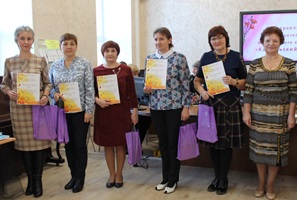 Учителя начальных классов МАОУ «Александровская СОШ имени Рощепкина В.Д.» Коцарева Т.В. и Ленкова Т.Н.  за активную работу, руководство научной работой учащихся отмечены дипломами  научного руководителя и благодарственными письмами за руководство научной работой учащихся на заключительном очном этапе VII Международного конкурса научно-исследовательских и творческих работ учащихся «Старт в науке». Коцарева Т. В. также награждена медалью им. Константина Ушинского,  Ленкова Т. Н. - медалью им. Сократа. 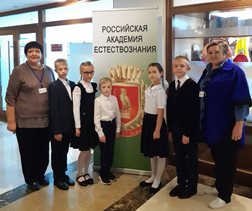 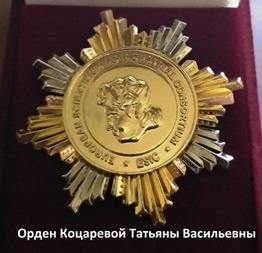            24 января 2020 года,  в соответствии с указом Губернатора Оренбургской области от 11.02.2010 № 20-ук «О проведении конкурсов профессионального мастерства работников системы образования Оренбургской области «Учитель Оренбуржья», приказом отдела образования от 23.12.2019 № 230 «Об организации и проведении муниципального конкурса профессионального мастерства «Учитель Оренбуржья-2020», прошел муниципальный этап конкурса профессионального мастерства работников системы образования Александровского района «Учитель Оренбуржья – 2020», победителями которого признаны  2 педагога: Верховцева Марина Васильевна, учитель начальных классов МАОУ «Ждановская СОШ» и   Яфарова Эльмира Бахтияровна, учитель русского языка МБОУ «Яфаровская СОШ». 	Оба педагога приняли участие в зональном этапе конкурса профессионального мастерства работников системы образования «Учитель Оренбуржья-2020», который прошел 02.02.2020г. в с. Илек  Илекского района.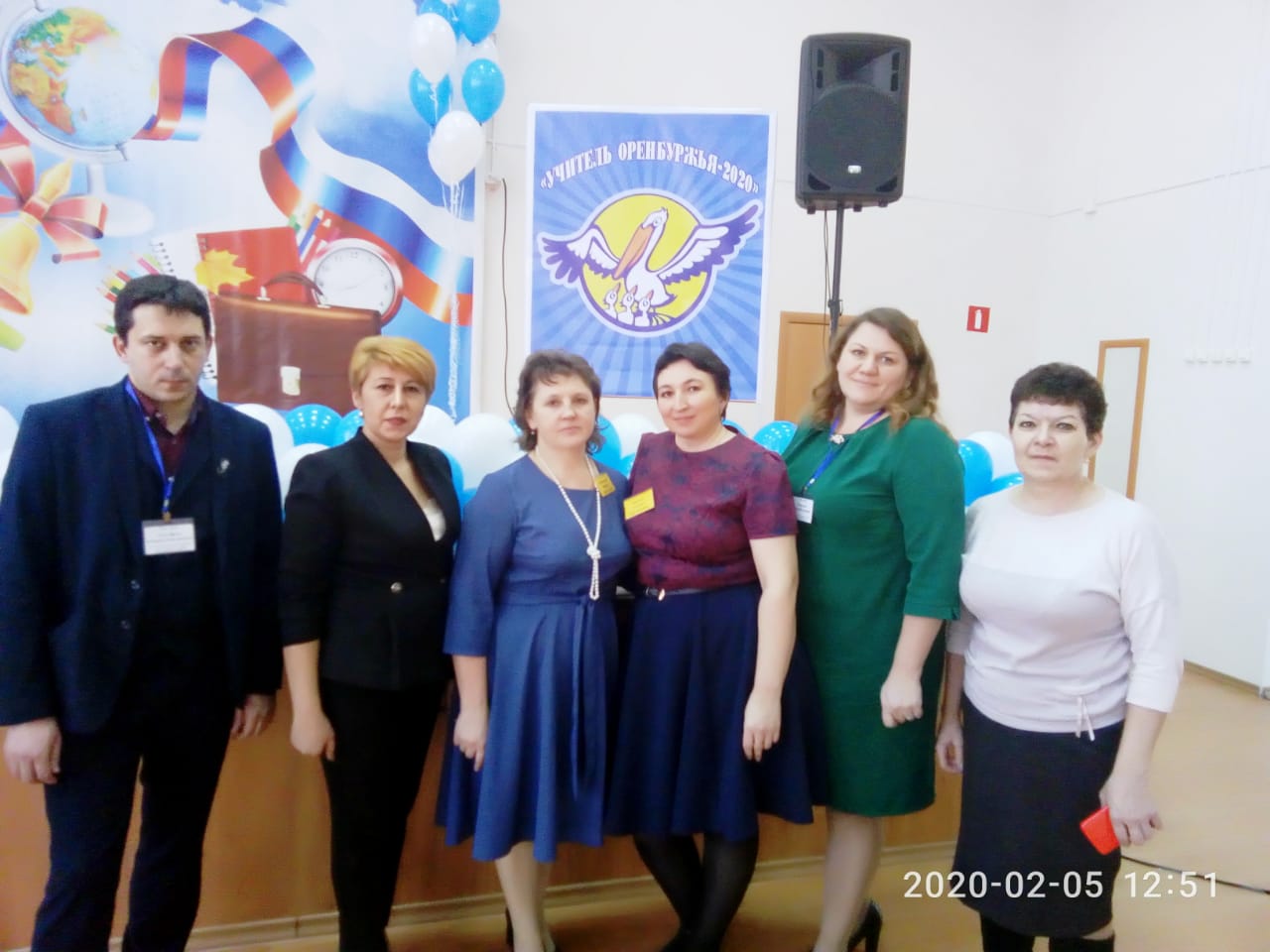 Лауреатом премии губернатора  Оренбургской области стала учитель МАОУ «Александровская СОШ имени Рощепкина В.Д.» Фаткуллина Марьям Ахматкиреевна.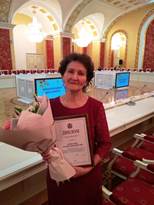 Муниципальная научно-практическая конференция «Первые шаги в науку»В соответствии с  приказом отдела образования администрации Александровского района № 16 от 03.02.2020 года, по уже сложившейся традиции, 13 марта 2020 года была проведена  IV муниципальная  научно-практическая конференция «Первые шаги в науку».   В   Конференции приняло участие 40 обучающихся  с 1  -  по 9 класс  из 7общеобразовательных организаций района.  Вниманию   зрителей  и  жюри   были представлены  30  исследовательских  работ   по следующим номинациям:  «Наш дом – Земля», «Изобразительное искусство»,  «Летопись родного края»,  «Мы- летописцы  Великой Победы»,   «Традиционная культура. Этнография», «Астрономия».  Работа Конференции проводилась по  двум секциям: «1-4 классы» и «5-9 классы».Публичному выступлению предшествовала  большая подготовительная работа. Юные исследователи и их педагоги - руководители представили результаты исследовательской деятельности, проведенной в течение года. Выступающие подготовили интересные презентации, использовали наглядный материал, национальные костюмы,  угостили  жюри традиционными   блюдами  их родной кухни.Списокпобедителей и призеров IV муниципальной научно-практическойконференции обучающихся «Первые шаги в науку».1.Номинация «Мы- летописцы  Великой Победы»- Гайсина Дарина, 2 «а» класс, МАОУ «Александровская СОШ имени Рощепкина В.Д.» (рук. Сорокина Г.Г.) – I  место,- команда учащихся- 6-8 класс, МБОУ «Добринская СОШ»  (рук. Битимбаева Т.М.) – I место,- Диниярова Дарина, Маркова Елена, 3  класс, МБОУ «Добринская СОШ»  (рук. Губина Г.А.) – II место,- Агишева Айзиля – 7 класс, МБОУ «Кутучевская ООШ» (рук. Телякаева З.Р.) – II место,- Насырова Рузалья, Агишев Тимур, 2, 4 класс,  МБОУ «Кутучевская ООШ» (рук. Юлуева Д.М.) – III место,- Чузова Виктория- 5 класс, МБОУ «Добринская СОШ» – (рук. Машина Н.П.)- III место.2. Номинация  «Летопись родного края»- Дикарева Дарья- 4 «б» класс, Дикарев  Георгий,  - 1 «а» класс,   МАОУ «Александровская СОШ имени Рощепкина В.Д.» (рук. Ленкова Т.Н.) –                       I  место,- Мустафина  Самира, 6 «а» класс, МАОУ «Александровская СОШ имени Рощепкина В.Д.» (рук. Даутова Ю.Р.) – I  место,- Мещеряков Павел- 2 «а» класс,   МАОУ «Александровская СОШ имени Рощепкина В.Д.» (рук. Сорокина Г.Г.) – II  место,- Сарбаева Анита, 9 класс – МБОУ «Новомихайловская ООШ» (рук. Юлдашева А.М.) – II  место,- Бартенев Арсений 4 «а» класс, МАОУ «Александровская СОШ имени Рощепкина В.Д.» (рук. Коцарева Т.В.) – III  место, - Дикарева Ангелина- 4 «а» класс,  МАОУ «Александровская СОШ имени Рощепкина В.Д.» (рук. Коцарева Т.В.) – III  место.3. Номинация  «Изобразительное искусство»- Агишева Алина, 6  класс, МБОУ «Новомихайловская ООШ» (рук. Агишева А.Д.) – I  место,-Дедловская Дарья, 6 класс, МАОУ «Ждановская СОШ» (рук. Рогожникова Т.В.) – II  место,-Маркова Арина, 6 класс, МАОУ «Ждановская СОШ» (рук. Рогожникова Т.В.) – III  место.4. Номинация  «Наш дом - Земля»- Абузярова Алиса- 4 «а» класс,  МАОУ «Александровская СОШ имени Рощепкина В.Д.» (рук. Коцарева Т.В.) – I   место,- Сайфутдинов Дамир, 7 класс,  МБОУ «Добринская СОШ» (рук. Машина Н.П.) – I   место,- Мустафина Динара- 4 «а»  класс,  МАОУ «Александровская СОШ имени Рощепкина В.Д.» (рук. Коцарева Т.В.)  – II  место,- Аллахвердиев Рамиль, 7 класс,  МБОУ «Хортицкая СОШ» (рук. Силантьева С.Ю.) – II  место,- Гринцова Кристина, 2 «а» класс, МАОУ «Александровская СОШ имени Рощепкина В.Д.» (рук. Сорокина Г.Г.)   – III место,- Джемилева Ангелина, 3 «в» класс, МАОУ «Александровская СОШ имени Рощепкина В.Д.» (рук. Абдрахимова М.А.)   – III место,- Исковских Иван, 2 «а» класс,  МАОУ «Александровская СОШ имени Рощепкина В.Д.» (рук. Сорокина Г.Г.)  – III место.5.  Номинация  «Этнография. Традиционная культура»-  Гаджиев Рашид, 5 класс, МБОУ «Яфаровская СОШ» (рук._Ишмухаметова Э.Х.) – I   место,- Агишева Оксана, 7 класс, МБОУ «Новомихайловская ООШ» (рук. Булташева Р.Т.) – II место, - Галстян Ашот, 8 класс, Загорский филиал МАОУ «Александровской СОШ имени Рощепкина В.Д.» (рук.Кузнецова М.С.) – III  место.6.Номинация  «Астрономия»- Бедная Дарья, Абраменкова София, 2 класс, МАОУ «Ждановская СОШ» (рук.Верховцева О.С.) – I  место. Все победители и участники Конференции были награждены грамотами, а их наставники-педагоги благодарственными письмами отдела образования.С 1 марта по 30 апреля прошел заочный этап областного конкурса «Первые шаги в науку», на который были отправлены работы победителей муниципального этапа.   В итоге 7 обучающихся МАОУ «Александровская СОШ имени Рощепкина В.Д.»  стали лауреатами областного этапа.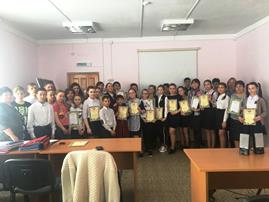  	Все ребята будут приглашены на очную часть финала областного этапа, которая перенесена  на более поздние сроки, до момента улучшения эпидемиологической обстановки в регионе.2.6. Организация предпрофильного и профильного обучения          Необходимым условием создания образовательного пространства, способствующего самоопределению обучающегося основной ступени, является введение предпрофильной подготовки через организацию курсов по выбору.  Основная задача предпрофильной подготовки - подготовка выбора профиля обучения, прогнозирование будущей профессиональной деятельности.Предпрофильная подготовка вводится за счет часов учебного предмета «Технология» и часов из части, формируемой участниками образовательного процесса. Таким образом, на предпрофильную подготовку отводится 1 час в неделю  за счет внеурочной деятельности и за счет часов учебного предмета «Технология».Согласно приказа отдела образования № 91 от 03.06.2019 г. «Об утверждении плана мероприятий по созданию условий для организации предпрофильной подготовки и профильного обучения в общеобразовательных организациях Александровского района на 2019-2020 учебный год» сформирована нормативно-правовая база, составлен список элективных курсов для 8-9 классов в соответствии с учебными планами образовательных организаций, запланированы мероприятия методической службы и работа образовательных организаций.В соответствии с приказом № 93 от 03.06.2019г «О профильном обучении в общеобразовательных организациях Александровского района в 2019-2020 учебном году» был определен перечень профильных предметов для обучающихся, планирующих продолжить обучение по программам среднего общего образования в классах профильного обучения.Кроме того, на основании Федерального закона от 29.12.2012 № 273 –ФЗ «Об образовании в Российской Федерации, приказа Министерства образования и науки Российской Федерации от18.07.2002 № 2783 «Об утверждении Концепции профильного обучения на старшей ступени образования», от 17.05.2012 № 413 «Об утверждении федерального государственного образовательного стандарта среднего(полного) общего образования, от 30.08.2013 № 1015 «Об утверждении Порядка организации и осуществления образовательной деятельности по основным общеобразовательным программам – образовательным программам начального общего, основного общего и среднего общего образования» министерством образования Оренбургской области издан приказ от 23.04.2020 № 01-21/689 «Об утверждении порядка комплектования десятых профильных классов в общеобразовательных организациях Оренбургской области в 2020 году» и внесены изменения в приказ (приказ № 01-21/812 от 16.06.2020). В соответствии с приказом министерства образования Оренбургской области  от 23.04.2020 № 01-21/689 отделом образования администрации Александровского района  издан приказ № 64 от 27.04.2020 «Об утверждении порядка комплектования десятых профильных классов в общеобразовательных организациях Александровского района в 2020 году» и также приказом № 82 от 16.06.2020 в него были внесены изменения.В соответствии с ФГОС СО  в 2020-2021 учебном году  все средние школы (10 классы) Александровского района переходят на универсальное профильное обучение.	2.7 Целевое обучениеВ соответствии с ФЗ от 3 августа 2018 г. № 337-ФЗ «О внесении изменений в отдельные законодательные акты Российской Федерации в части совершенствования целевого обучения», постановлением Правительства РФ от 21.03.2019 г. № 302 «О целевом обучении по образовательным программам среднего профессионального и высшего образования и признании утратившим силу постановления Правительства РФ от 27.11.2013 г. № 1076», Распоряжением Правительства РФ от 11.02.2019 г. № 186-р «Об утверждении перечня специальностей, направлений подготовки, по которым проводится приём на целевое обучение по образовательным программам высшего образования в пределах установленной квоты», распоряжением Правительства РФ от 18.05.2019 г. № 979-р «Об установлении квоты приёма на целевое обучение в 2020 году по образовательным программам высшего образования за счёт бюджетных ассигнований федерального бюджета и внесении изменений в распоряжение Правительства РФ от 11 февраля 2019 года № 186-р» в отделе образования администрации Александровского района ведётся работа по заключению договоров с выпускниками образовательных организаций по целевому обучению. Договора заключаются с ФГБОУ ВО «ОГПУ».  В 2020 учебном году в данном ВУЗе изъявили желание обучаться 5 выпускников общеобразовательных организаций. Выбраны следующие направления подготовки (бакалавриат): «Математика и Физика», «История и Обществознание», «Начальное образование и иностранный язык (английский)».	3. РАЗВИТИЕ СИСТЕМЫ ДОПОЛНИТЕЛЬНОГО ОБРАЗОВАНИЯ ДЕТЕЙ	Отделом образования определены первоочередные меры по развитию воспитания и дополнительного образования в районе. Утверждена Программа развития воспитательной компоненты в образовательных организациях Александровского района до 2020 года; разработана и принята муниципальная программа «Развитие системы образования Александровского района Оренбургской области на 2014-2020 годы». В соответствии с Федеральным законом РФ «Об образовании в Российской Федерации» и приоритетами развития системы дополнительного образования в Оренбуржье и Александровском районе Центр развития сегодня является образовательной организацией, осуществляющей в качестве основной цели своей деятельности образовательную деятельность по дополнительным общеобразовательным программам.	Деятельность МАУДО «Центр развития» направлена на формирование социально активной, критически мыслящей, креативной личности, обладающей ключевыми компетенциями с высоким уровнем гражданской культуры, мотивированной на творчество, инновационную деятельность, подготовленную к осознанному выбору профессии и успешной социализации в социуме. Организация дополнительного образования на базе ОО района осуществлялась на основе договоров о взаимном сотрудничестве между МАУДО «Центр развития» и ОО района на бесплатной и общедоступной основе, с широким охватом детей различных возрастов.	МАУДО «Центр развития» осуществляет обучение и воспитание детей и молодёжи в процессе реализации дополнительных общеобразовательных программ по следующим направленностям деятельности:Работа строится на основе запроса субъектов педагогического процесса. Непосредственное руководство осуществляет администрация в лице директора. Учреждение функционирует на основе утверждённого штатного расписания. В 2019-2020 учебном году кадровый состав МАУДО «Центр развития» составил 68 педагогических работников, из них основных – 7 (10 %), совместителей – 61 (90 %).54 работника (79 %) - с высшим профессиональным образованием, 15 (21 %) - со средним профессиональным, 11 % - с высшей квалификационной категорией, 63 % - с первой. Среди педагогов преобладают 39 сотрудников, имеющих стаж более 20 лет (57 %),что говорит о высоком профессионализме педагогических кадров.Приоритетными направленностями на протяжении нескольких лет являются художественная и социально-педагогическая (34 %). Наименьшим спросом пользуется физкультурно-спортивная и естественнонаучная (по 6 %) направленности. Данная тенденция складывается исходя из спроса и социального заказа на образовательные услуги (учитываются интересы детей, потребности семьи, социальный заказ образовательных организаций района).МАУДО «Центр развития» осуществляет очную, очно-заочную образовательную деятельность. Функционирует районная очно-заочная школа «Спектр» для учащихся 14-18 лет. Формы организации образовательного процесса в Школе: сессии (очные), дистанционное консультирование, самообразование.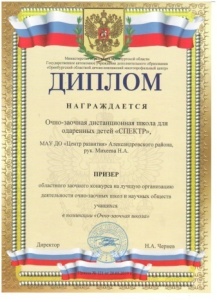 31.Участие педагогов дополнительного образования и методистов МАУДО «Центр развития» в мероприятиях различного уровня и их достиженияПедагогические работники активно участвуют в конференциях, семинарах, конкурсах разных уровней. С целью изучения и распространения инновационных моделей организации очно - заочных школ и научных обществ учащихся Оренбургским областным детско-юношеским многопрофильным центром был организован конкурс на лучшую организацию деятельности очно-заочных школ и научных обществ учащихся, в котором приняла участие  методист Центра развития Михеева Н.А. и явилась призером конкурса, заняв 2 место.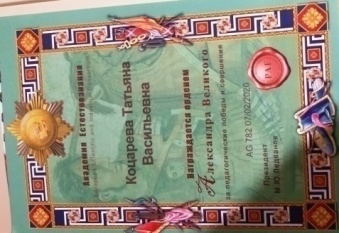 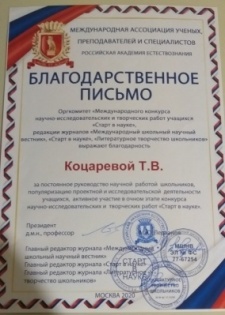 Руководитель творческого объединения «Первые шаги в науку» – Коцарева Т.В. награждена за активную работу, руководство научной работой учащихся дипломом  научного руководителя и благодарственным письмом за руководство научной работой учащихся. Коцарева Т. В. также награждена орденом Александра Великого. Медаль была учреждена в честь 20-летнего юбилея и в рамках национальной программы Российской Академии Естествознания (РАЕ) «Золотой фонд отечественной науки» и в соответствии с решением департамента по педагогическим наукам «Европейского научно-промышленного консорциума» (www.euscience.info) для подтверждения общественного признания заслуг специалистов и ученых в области педагогических наук.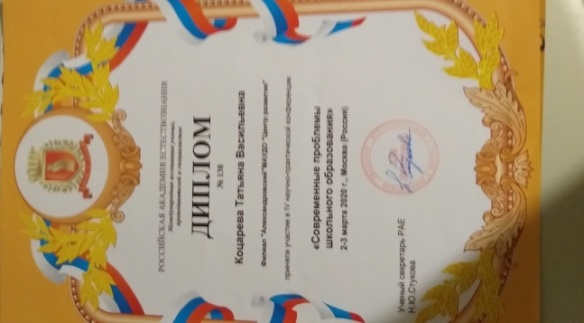 Научный руководитель награжден дипломом за участие в научно-практической конференции в Москве, а также соответствующими свидетельствами за ведение инновационной педагогической деятельности.29 ноября 2019 года в ГБУДО ООДТДМ им. В.П. Поляничко состоялся круглый стол для руководителей детских литературных объединений Оренбургской области, финалистов XI областного конкурса детских литературных объединений «Кастальский ключ».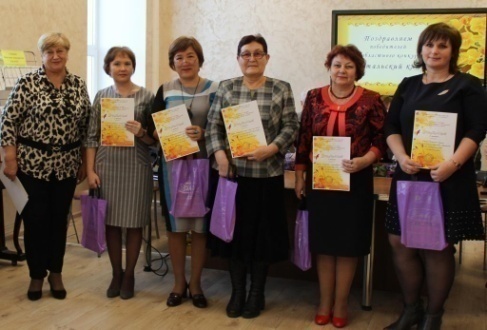      Программа круглого стола включила в себя: выступления победителей конкурса по теме: «Образовательные практики и гуманитарные технологии развития детского литературного творчества в рамках деятельности ДЛО»; презентацию деятельности детских литературных объединений Оренбуржья и церемонию награждения победителей XI областного конкурса детских литературных объединений «Кастальский ключ».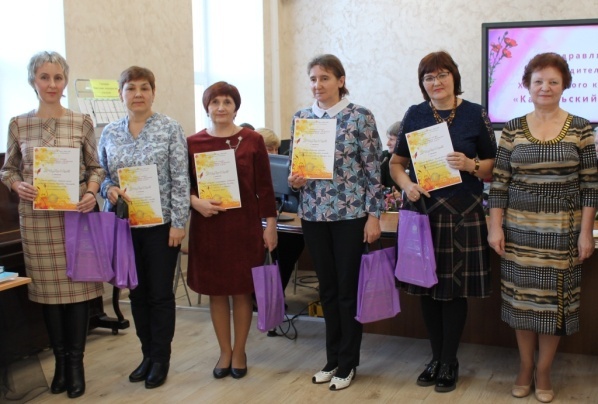    Александровский район на «Кастальском ключе» представляли три детских литературных объединения: «Бродячий щенок» (МБОУ «Каликинская ООШ имени Синицина А.И.», руководитель Пономарёва М.Г.), «Серебряная лира» (МБОУ «Марксовская ООШ», руководитель Гумерова Л.Р.), «Любители книги» (МБОУ «Марксовская ООШ», руководитель Мухамеджанова А.А.). Все три литературных объединения были награждены Дипломами II степени.3.2.  Участие воспитанников МАУДО «Центр развития» в мероприятиях различного уровня и их достиженияВ соответствии с объявлением Президентом РФ «Десятилетия Детства» (2018-2027 годы) приоритетом в деятельности Центра развития является поиск и поддержка талантливых детей и молодежи, разработка инновационных форм работы с данной категорией учащихся. В связи с этим МАУДО «Центр развития» являлся организатором и координатором около 100 мероприятий различного уровня для обучающихся района.В данных мероприятиях в 2019-2020 учебном году приняли участие более 1000 обучающзихся.Участие педагогических работников и учащихся в мероприятиях различного уровня МАУДО «Центр развития», 2019 – 2020  учебный год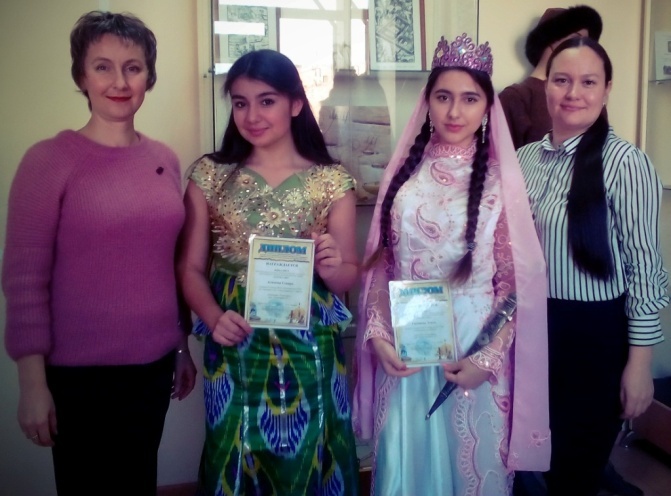 21 ноября 2019 года на базе ГАУ ДО «Оренбургский областной детско-юношеский многопрофильный центр» состоялся финал областного этапа всероссийского конкурса исследовательских работ учащихся «Моя малая родина» и финал областного этапа всероссийского конкурса исследовательских краеведческих работ учащихся «Отечество».Участниками конференции от Александровского района стали двое  учащихся. От МБОУ «Каликинская ООШ имени Синицина А.И.» учащаяся творческого объединения «Литературная гостиная» (МАУДО «Центр развития)  Севара Алимова с работой «Связь традиций узбекского и русского народов: свадьба» (номинация «Этнография»), руководитель работы –  педагог дополнительного образования Пономарёва М.Г.МБОУ «Яфаровская ООШ» представляла Элиза Гаджиева с работой, посвящённой аварской свадьбе (номинация «Этнография»), руководитель работы – учитель истории Ишмухамедова Э.Х.Элиза Гаджиева стала победителем конкурса в заявленной номинации, Севара Алимова – призёром. В рамках реализации национального проекта «Образование» в направлении «Успех каждого ребенка», в целях приобщения подрастающего поколения к творческому процессу постижения нравственных основ национальной культуры, лучшим традициям русской литературы был проведён районный этап  конкурса    детского литературного творчества «Рукописная книга». Куратор конкурса Михеева Н.А., методист Центра развития.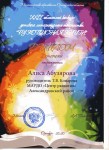    	 В конкурсе приняли участие 43 учащихся (51 работа): из Центра развития,  из Александровской школы, Каликинской  школы, Новомихайловского филиала МБОУ «Исянгильдиновская ООШ», Султакаевской школы, Добринской школы, Кутучевской школы. Все работы были направлены для участия в областном конкурсе. Итоговая таблица областного этапа выглядит так:Александровский район, Центр Развития	Творческие работы Абузяровой Алисы и Исмоиловой Армадны включены в сборник творческих работ детей Оренбуржья «Память сердца просит слова», посвященного 75-летию Победы в ВОВ.«Детская радуга»  	В соответствии с целями и задачами реализации федерального проекта «Успех каждого ребенка», в целях сохранения и восстановления разнообразных видов и форм традиционной народной культуры Оренбургским областным дворцом имени В.П. Поляничко с 12 по 15 мая проводился областной детский фольклорно-этнографический фестиваль «Радуга - 2020», участниками которого стали наши юные кубызисты и кураисты творческого объединения «Юный музыкант»   (Исянгильдиновский филиал МАУДО «Центр развития»), руководитель Булташева Р.Т. В этом году фестиваль проводился в дистанционной форме, на конкурс были направлены фото-видео-материалы выступлений. Детский башкирский коллектив «Инеш» занял 2 место в фольклорном конкурсе. Агишева Оксана награждена дипломом за лучшую экспозицию  домашнего этнографического музея. Райля Талгатовна получила благодарственное письмо за хорошую подготовку детей. Это не первые победы. В областном туре по этнографии «Родник чистой души» Булташев Адгам занял 1 место, а Юлдашева Юлиана – 3 место.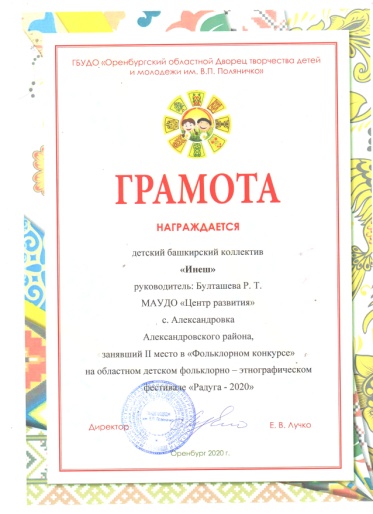 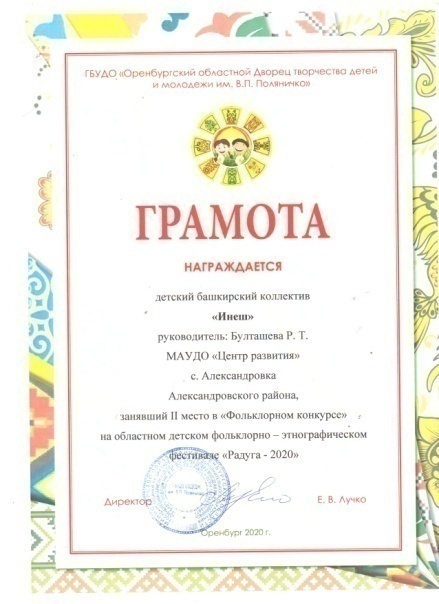 "Юные интеллектуалы Оренбуржья - российской науке"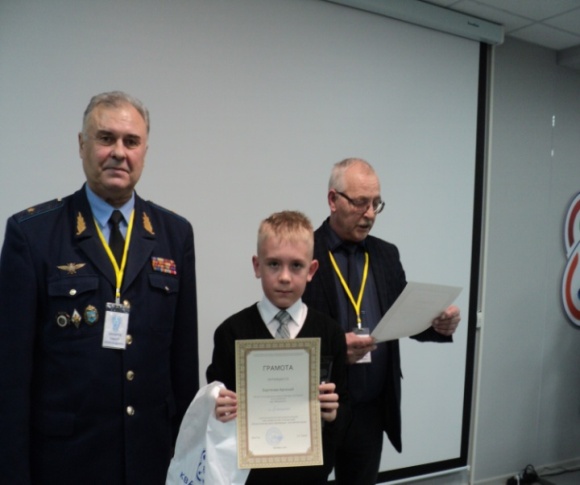 24 января в г. Оренбурге на базе детского технопарка "Кванториум", прошла региональная площадка юных изобретателей и конструкторов  "Юные интеллектуалы Оренбуржья - российской науке". В номинации "Легендарные самолеты", посвященной 75-летию  Победы в Великой Отечественной войне, учащийся объединения "Техник", МАУДО "Центр развития"   Бартенев Арсений занял 3 место (рук. Францов Д. Н.), а Шалимов Илья, учащийся МАОУ "Ждановская СОШ" получил грамоту за активное участие (рук. Трухов А. В.).ГТОЗнак отличия ГТО - это показатель активной жизненной позиции гражданина Российской Федерации, его стремление к здоровому образу жизни.
По аналогии с медалями в большом спорте это награда, вручаемая участникам за успешное выполнение нормативов определенных возрастных ступеней комплекса ГТО.
Удостоверения Всероссийского физкультурно-спортивного комплекса «Готов к труду и обороне» вручены обучающимся 9 - 11 классов ( золотыми знаками отличия ГТО награждены 19 человек).Всероссийские акции «Окна Победы» и «Сад Памяти».В рамках мероприятий, приуроченных к 75-й годовщине Победы в Великой Отечественной войне, с 1 по 9 мая 2020 года на территории Александровского  района проводились Всероссийские акции «Окна Победы» и «Сад Памяти».Акция «Окна Победы» предполагала оформление окон своих квартир/офисов с использованием рисунков, картинок, фотографий и надписей, посвященных Победе советского народа над фашизмом в Великой Отечественной войне. Акции «Сад памяти» – это сохранение исторической памяти о событиях и участниках Великой Отечественной войны и празднование 75-летия Победы.  	Все общеобразовательные организации приняли активное участие в проведенных онлайн-мероприятиях, информацию с представленным фотоотчетом можно прочитать и увидеть на сайте отдела образования Александровского района.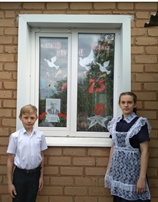 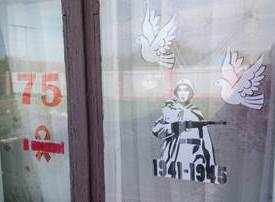 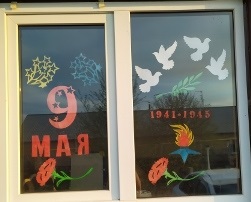 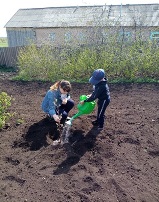 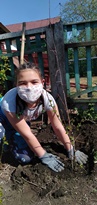 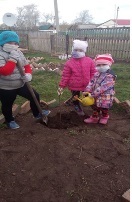 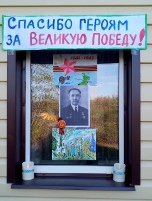 О проведении областной акции «Выпускник Оренбуржья – 2020»Областная онлайн акция «Выпускник Оренбуржья-2020», в этом году проводилась в формате телепередачи. В рамках акции «Выпускник Оренбуржья – 2020» был запущен челлендж «Первый онлан-выпускной в Оренбуржье: как это было» (#ВыпускникОренбуржья2020), направленный на подготовку небольших видеосюжетов о совместном просмотре выпускниками, родителями и педагогами телепередачи «Выпускник Оренбуржья – 2020».  К акции присоединились и выпускники Александровского районаhttps://vk.com/video597297220_456239027 https://vk.com/video597297220_456239028 4. ШКОЛЬНЫЕ МУЗЕИ	Эффективным средством духовно-нравственного, патриотического и гражданского воспитания детей и молодёжи являются школьные музеи, музейные комнаты, которые работают в 13 общеобразовательных организациях района (имеют паспорта – 8). Музеи работают по профилям: комплексный, историко-краеведческий, военно-патриотический, боевой и трудовой славы. Выделены основные отделы: - история села, - история школы, - воины-земляки, участники Великой Отечественной войны, - воины-интернационалисты, - исчезнувшие села, - макет русской избы, - домашняя утварь, -орудия труда сельского труженика начала XX века, - нумизматика, - Герои Александровского района, - их лира зародилась в школе.5. АНАЛИЗ ПОПОЛНЕНИЯ БИБЛИОТЕЧНОГО ФОНДА ЗА 2019-2020 УЧЕБНЫЙ ГОДБиблиотеки общеобразовательных организаций оборудованы необходимой мебелью, постепенно обновляется материально-техническая база.  Одиннадцать библиотек   обеспечены автоматизированной информационно-библиотечной системой «1С: Школьная библиотека», но работают в системе только 6 библиотек.  Рабочие места 13 библиотекарей оборудованы компьютерами, в 13 библиотеках имеется выход в Интернет. 	Приоритетным направлением информационной обеспеченности образовательного процесса является работа с фондом учебной литературы, его комплектование, учет, обеспечение сохранность и рациональное использование.Для эффективной реализации образовательных программ   школьные библиотеки обладают следующими информационными ресурсами: общий книжный фонд насчитывает 87603 экз., в том числе 35365 экз. учебников, 39747 экз. художественной литературы, 1387 экз. учебных пособий и методической литературы, 3922 экз. справочной литературы; СД- RОМ – 962 экз. В школьных библиотеках общеобразовательных организаций района    работают 13 библиотекарей. На 1 ставку работает один библиотекарь , на 0,5% - шесть библиотекарей  ,   на 0,25 ставки – 2 человека; доплату от 5% - до 10% за работу с учебниками получают 4 школьных библиотекаря.Четыре (30,8%) библиотекаря имеют высшее педагогическое образование, пять (38,5%) – среднее  педагогическое образование, два (15,4%) –высшее образование других профессий, четыре (30,8%)среднее специальное образование других профессий.Стаж библиотечных работников составляет: - до 1 года – 2 (15,4%) человек, -  от 1 - до 3 лет – 5 (38,5%) чел., -  от 3 - до 5 лет – 3 (23 %) чел.,-  от 5 до 10 лет – 2 (15,33 %) чел.,  - от 10 до 15 лет – 1 (7,7 %) чел. Возраст работающих библиотекарей определяеся рамками от 25 до 55 и выше лет: -от 25- до 35лет – 2 (15.4) человека;- от 35 – до 45 – 5(38.5%) человек;- от 45 – до 55 – 4 (30.8%) человека;- свыше 55 лет – 2 (15,4%) человека.В 2019 – 2020 учебном году прошли курсы повышения квалификации три школьных библиотекаря: Сарбаева Розалья Булатовна (МАОУ «Александровская СОШ имени В.Д. Рощепкина»), Камардина Татьяна Николаевна (МБОУ «Добринская СОШ»), Константинова Светлана Николаевна (МБОУ «Хортицкая СОШ»)         На 2019-2020 учебный год  приобретено  всего 4212 экземпляров учебников  на общую  сумму 1570407,79 рублей, в том числе  за счет средств областного бюджета     1097 экземпляров  на сумму 392217,22 рублей и за счет субвенции  общеобразовательных организаций  - 3115 экземпляров  на 117819,57 рублей.           Общеобразовательными организациями    по закупке учебников за счет субвенций школ заключены договоры с издательствами «Просвещение», «Русское слово», «Дрофа», «Вентана-Граф».На 2020 год запланировано приобретение учебников издательств «Просвещение», «Русское слово», «Дрофа» и «Вентана - Граф».   Состояние, учет библиотечного фонда, рациональное использование фонда учебников изучается во время тематических выездов и комплексных проверок.  В 2019-2020 учебном году проведено два заседания РМО библиотекарей  на базе МАОУ «Александровская СОШ имени В.Д. Рощепкина» и одно заседание проведено дистанционно. В течение учебного года РМО работало над задачей: «Педагогический потенциал школьной библиотеки и ее роль в системе патриотического воспитания школьников». Целью работы РМО являлось:  совершенствование системы методической работы образовательного пространства, ориентированного на создание условий по формированию информационной культуры учащихся для развития духовности на основе общечеловеческих и отечественных ценностей, способствующих в жизненном самоопределении, нравственном, гражданском и профессиональном становлении, создание условий для самореализации личности. Перед РМО школьных библиотекарей были поставлены основные задачи:«Концепция  развития педагогического потенциала школьной библиотеки в системе воспитательной работы современной школы»«Школьная библиотека как важнейшая система формирования духовно-нравственного мира ребенка, развития его интеллектуальных и творческих способностей. (Чтение книг - это лишь начало. Творчество жизни -вот цель)»«Проектная деятельность школьных библиотек»Заседания РМО проходили в форме семинаров-практикумов и  круглых столов, с   представлением презентаций   опыта работы.  Задачи на 2020 - 2021 учебный год:1. Продолжить работу школьных библиотек на  основе  приказа  Министерства культуры РФ №1077 от 8 октября 2012г. «Порядок учета документов, входящих в состав библиотечного фонда»,  а также  «Примерного  положения  о библиотеке ОУ» от 23.03.2004г. № 14-512. Продолжить комплектование фондов школьных библиотек программной художественной и методической литературой, учебниками, периодическими изданиями.3.  Провести работу по формированию обоснованного заказа на необходимые учебники   на 2020- 2021 учебный год.  4.  Продолжить работу по изучению состояния библиотек ОО по ведению учета, хранения и рационального использования библиотечного фонда.5. Провести мониторинг   использования новых УМК по новым ФГОС   в 2020-2021 учебном году.6. Проводить семинары, мастер-классы, совещания по плану РМО школьных библиотекарей. Организовать индивидуальные и групповые консультации с начинающими библиотекарями.7. Направлять на проблемные и базовые курсы школьных библиотекарей, согласно социального заказа школ.9.  Изучить и обобщить опыт работы библиотекарей МАОУ «Александровская СОШ имени В.Д. Рощепкина», МБОУ «Хортицкая СОШ», МБОУ «Тукаевсксая СОШ».    6. АНАЛИЗ ПРОВЕДЕНИЯ ГОСУДАРСТВЕННОЙ ИТОГОВОЙ АТТЕСТАЦИИ ОБУЧАЮЩИХСЯ, ОСВОИВШИХ ОБРАЗОВАТЕЛЬНЫЕ ПРОГРАММЫ ОСНОВНОГО ОБЩЕГО ОБРАЗОВАНИЯ В АЛЕКСАНДРОВСКОМ РАЙОНЕ В 2019-2020 УЧЕБНОМ ГОДУВ соответствии с Порядком, в 2020 г. прохождение ГИА-9 предполагало обязательную сдачу четырёх предметов – по русскому языку и математике и двух предметов по выбору. Сдать ГИА-9 можно было в форме основного государственного экзамена (ОГЭ), государственного выпускного экзамена (ГВЭ), подав соответствующее заявление в образовательную организацию.  В соответствии с  нормативными правовыми документами:- постановление  Правительства РФ от 10 июня 2020 г. N 842 "Об особенностях         проведения государственной итоговой аттестации по образовательным  программам основного общего и среднего общего образования и вступительных испытаний при приеме на обучение по программам бакалавриата и программам специалитета в 2020 году";- приказ  Минпросвещения России и Рособрнадзора от 11.06. 2020 № 293/650  «Об особенностях проведения  государственной итоговой аттестации по образовательным программам основного общего образования в 2020 году»;- приказ Министерства просвещения Российской Федерации, Федеральной службы по надзору в сфере образования и науки от 11.06.2020 № 294/651 "Об особенностях проведения государственной итоговой аттестации по образовательным программам среднего общего образования в 2020 году";- приказ Минпросвещения России № 295 от 11.06.2020 «Об особенностях заполнения и выдачи аттестатов об основном общем и среднем общем образовании в 2020 году»- приказ министерства образования  Оренбургской области  от 15.06.2020 года №01-21/805 «О внесении изменений в приказ министерства образования Оренбургской области от 17.04.2020 №01-21/671» были  внесены изменения в приказ отдела образования  №80 от 15.06.2020 года «О внесении изменений в приказ отдела образования администрации Александровского района № 60 от 20.04.2020 года»,  ГИА для обучающихся 9-х классов была отменена  с связи со сложившейся эпидемиологической ситуацией в стране. В 2019-2020 учебном году в 9-х классах обучались 151 выпускник, из них:-  13 человек обучались по адаптированным программам с различной степенью умственной отсталости: в МАОУ «Александровская СОШ имени Рощепкина В.Д.» (5), МБОУ «Добринская СОШ» (1), МБОУ «Хортицкая СОШ» (1), МАОУ «Ждановская СОШ» (1), МБОУ «Марксовская ООШ имени Н.М. Мартынова (2), МБОУ «Петровская ООШ» (2), МБОУ «Кутучевская ООШ» (1).- 7 человек ( МАОУ «Ждановская СОШ» - 4, МБОУ «Яфаровская СОШ»- 1, МБОУ «Хортицкая СОШ» -1, МБОУ    «Марксовская ООШ имени Н.М. Мартынова» (1) должны были сдавать ГИА в форме ГВЭ по обязательным предметам, в соответствии с заключением ПМПК.131 обучающихся   должны были сдавать ГИА в форме ОГЭ .10 обучающихся получили аттестаты с отличием - МАОУ «Александровская СОШ имени Рощепкина В.Д.» (4), МАОУ «Ждановская СОШ» ( 2), МБОУ «Хортицкая СОШ» (1),  МБОУ «Тукаевская СОШ (1), МБОУ «Кутучевская ООШ»  (1), МБОУ «Новомихайловская ООШ» (1).7. АНАЛИЗ ПРОВЕДЕНИЯ ГОСУДАРСТВЕННОЙ ИТОГОВОЙ АТТЕСТАЦИИ ОБУЧАЮЩИХСЯ, ОСВОИВШИХ ОБРАЗОВАТЕЛЬНЫЕ ПРОГРАММЫ СРЕДНЕГО ОБЩЕГО ОБРАЗОВАНИЯ В АЛЕКСАНДРОВСКОМ РАЙОНЕ В 2019-2020 УЧЕБНОМ ГОДУПроведение государственной итоговой аттестации выпускников 11 классов в форме ЕГЭ в 2019-2020 учебном году в Александровском районе осуществлялось  на основании приказов министерства образования Оренбургской области № 01-21/707 от 27.04.2020 г. «О проведении основного этапа единого государственного экзамена в 2020 году на территории Оренбургской области» и приказа отдела образования №77 от 26.05.2020 г. «О проведении основного периода единого государственного экзамена в 2020 году на территории Александровского района», плана мероприятий по подготовке и проведению государственной итоговой  аттестации в форме и по материалам ЕГЭ. До каждого выпускника средней школы доведена «Инструкция для участников ЕГЭ в Оренбургской области в 2020 году», расписание  ЕГЭ и другие нормативно - правовые документы. Кроме того необходимая информация своевременно направлялась  в образовательные организации через электронную почту, СМИ.    	На основании муниципальной «Программы подготовки выпускников 11 классов к  ЕГЭ в 2019-2020 учебном году в Александровском районе»  проведена определенная  работа по подготовке выпускников  11 классов к итоговой аттестации. Во всех ОО  на основании данной программы, разработаны планы подготовки выпускников к итоговой аттестации в течение всего учебного года, в том числе на осенних, зимних, весенних каникулах.В  соответствии с муниципальным планом подготовки к ЕГЭ-2020  11 ноября  2019 года в МБОУ «Добринская СОШ» состоялся мастер - класс для обучающихся 11 класса по теме «Решение экономических  задач». Целью данного урока было формирование умений решать экономические задачи. Урок для выпускников показала учитель математики высшей квалификационной категории, учитель-тьютор  Машина Наталья Павловна. В мастер-классе приняли  активное участие  17 обучающихся средних школ и 6 учителей математики.    	Для выпускников, выбравших математику профильного уровня для сдачи ЕГЭ в 2020 году, данный урок поможет в дальнейшей подготовке к экзамену. На базе МБОУ «Хортицкая СОШ» 20.03.2020 года проведен практический семинар руководителей ОО по теме «Деятельность администрации и педагогического коллектива по подготовке обучающихся 9,11 классов к ГИА в 2020 году».     	В МАОУ «Александровская СОШ имени Рощепкина В.Д.», МБОУ «Добринская СОШ», МАОУ «Ждановская СОШ», МБОУ «Хортицкая СОШ», МБОУ «Тукаевская СОШ» проводились дополнительные занятия,  психологические тренинги «Я сам строю свою жизнь», «Психологическая готовность при сдаче ЕГЭ», знакомство  учащихся с инструкцией  по проведению ЕГЭ, профориентационные консультации, обучение на курсах «Выходного дня» в каникулярное время. Обеспечен доступ выпускников к Интернет - сайтам с целью информационной поддержки ЕГЭ, созданы условия для обеспечения доступа к справочным, информационным и учебно - тренировочным материалам.Вопросы  подготовки к итоговой аттестации в  2019-2020 учебном году обсуждались   на совещаниях руководителей ОО, аппаратных совещаниях, Совете отдела образования, на педсоветах в ОО.   	В отделе образования и в общеобразовательных организациях района создана необходимая нормативно-правовая база по организации и проведению ЕГЭ в 2020 году: положение о ЕГЭ, план мероприятий по работе с выпускниками группы «Риск», методические рекомендации по организации деятельности классного руководителя при подготовке учащихся к ЕГЭ, план подготовки к ЕГЭ. В группе «Риск» по итогам входных контрольных работ по математике –это выпускники из МАОУ «Александровская СОШ имени Рощепкина В.Д.»-6,МАОУ «Ждановская СОШ»-1, МБОУ «Хортицкая СОШ»-1.     Создана база данных выпускников 11 классов ОО района.   На стендах «Готовимся к ЕГЭ», «ЕГЭ-2020» находятся графики консультаций по русскому языку и математике, предметам по выбору, даны советы психолога выпускникам, родителям, учителям по психологической подготовке выпускников, алгоритм самостоятельной домашней подготовки выпускников к ЕГЭ, телефон «горячей линии»,  расписание проведения ЕГЭ в 2020 году.       Проводились классные собрания по взаимодействию с родительской общественностью по подготовке к ЕГЭ, индивидуальная консультационная  работа с выпускниками и родителями по вопросам подготовки и проведения ЕГЭ, в том числе на тему «Использование электронной почты родителями», разработаны памятки для выпускников и родителей, проводится анкетирование «Готовность к ЕГЭ». Данная анкета имеет ориентировочный характер и позволяет оценить готовность к ЕГЭ глазами самих выпускников.     	С целью подготовки выпускников к итоговой аттестации в форме ЕГЭ и в целях осуществления контроля подготовки обучающихся общеобразовательных организаций  района, проведены контрольные работы в рамках муниципального мониторинга оценки качества преподавания предметов по русскому языку, математике, среди обучающихся 11 классов по текстам РЦРО в сентябре, октябре, декабре 2019 года.В целях психологической подготовки родителей и выпускников к государственной итоговой аттестации с родителями выпускников 11 класса 16 ноября 2019 года проведена акция «Родители сдают ЕГЭ», в рамках которой проведены пробные экзамены по математике (базовый уровень) и русскому языку в условиях, приближенных к условиям ЕГЭ. В ней приняли участие  из 14 заявленных на участие 6 родителей (по математике-3, по русскому языку-3).В общеобразовательных организациях проводились дополнительные занятия,  на факультативах, кружках, психологические тренинги «Я сам строю свою жизнь», «Психологическая готовность при сдаче ЕГЭ», знакомство  учащихся с инструкцией  по проведению ЕГЭ, профориентационные консультации, обучение на курсах «Выходного дня» в каникулярное время.   Обеспечен доступ выпускников к Интернет - сайтам с целью информационной поддержки ЕГЭ, ГИА, созданы условия для обеспечения доступа к справочным, информационным и учебно - тренировочным материалам.Проводились групповые и индивидуальные занятия, консультации, онлайн-подготовка. С такими выпускниками отлажена система работы  (решение заданий второй части с привлечением лучших педагогов муниципалитета).В районе действовала районная дистанционная очно-заочная школа «Спектр» для одаренных детей, в которой в течение 2019-2020 учебного года по субботам и в каникулярное время обучались  выпускники 9,11-х классов; подготовка  осуществлялась  по математике, истории, химии  с привлечением учителей высшей  квалификационной категории, учителей-тьюторов.В течение учебного года осуществлялись тематические проверки, в том числе  с целью проверки ведения правовой базы школ, ведения школьной документации,  преподавания предметов, контроля за подготовкой и проведением промежуточной и итоговой аттестации учащихся.    В ходе тематических проверок ОО посещены уроки в 11 классе по русскому языку, математике, предметам по выбору, проверена нормативно-правовая база, организация работы по индивидуальным маршрутам по русскому языку и математике, предметам по выбору, работа с родителями, организация административного контроля за выполнением программного материала, организация работы на каникулах.   Итоги посещения уроков в выпускных классах, итоги выполнения заданий базового уровня при проведении контрольных работ  показали, что контролируемые на базовом уровне элементы минимума содержания курса алгебры и русского языка усвоены большинством учащихся. На  посещенных уроках с  обучающимися 11 класса учителями-предметниками проводилась подготовка к ЕГЭ последовательно, т.е. информационно, предметно, психологически,  в плане выполнения тренировочного материала, повторения изученного материала, контроля знаний, проводится анализ и работа над ошибками. Обучающиеся 11 класса выполняли задания различного уровня сложности.На основании плана мероприятий с выпускниками группы «Риск» проводилась определенная работа по  подготовке к ЕГЭ в урочное и внеурочное время. В соответствии с разработанными индивидуальными образовательными маршрутами, во внеурочное время проводились  дополнительные занятия по русскому языку, математике, предметам по выбору, на которых выпускники получают индивидуальные консультации, прорабатывались демоверсии.      Кроме того, осуществлялся контроль учебной нагрузки 11 классов, проводилось знакомство выпускников с информацией по вопросам подготовки к ЕГЭ, с инструкцией, правилами поведения на ЕГЭ.  В целях информирования родителей о ходе подготовки к ЕГЭ  проводились  родительские собрания, где прорабатывались вопросы  психологической подготовки к ЕГЭ, информирование родителей о процедуре подготовки и проведения ЕГЭ.     Высокомотивированные обучающиеся для подготовки к ЕГЭ участвовали в онлайн-вебинарах по предметам.     В рамках подготовки к ЕГЭ  в 2019-2020 учебном году   учителя 11 классов прошли подготовку  к  ЕГЭ на курсах  в  ИПК и ППРО ОГПУ,ГБУ РЦРО, в межмуниципальном центре п.Новосергиевка(в семинаре по подготовке к ЕГЭ–9, обучено экспертов по проверке ЕГЭ–32, на вебинарах-30).Проведены практические семинары с членами ГЭК, организаторами ЕГЭ, общественными наблюдателями, организаторами вне аудитории. Все работники, задействованные на ЕГЭ-2020, прошли дистанционное обучение по учебному курсу  и получили сертификаты в марте 2020года.В каждой средней школе в конце учебного года  проведены итоговые контрольные работы по допуску обучающихся, освоивших образовательные программы среднего общего образования, к государственной итоговой аттестации, по результатам которых к ЕГЭ допущены 44 (100%) выпускника.Всего выпускников 11 класса  в 5 ОО - 44. Аттестаты о среднем  общем образовании получили 44 выпускников средних школ –100%. Из 44сдавали экзамены в форме ЕГЭ – 38 выпускников. Не участвовали в ЕГЭ 6 выпускников (МАОУ «ЖдановскаяСОШ»-3, МБОУ «Тукаевская СОШ»-3), т.к. им не нужны результаты ЕГЭ для поступления в ВУЗы, ССУЗы.По русскому языку приняли участие в ЕГЭ 38 из 44 (86,3%) выпускников из 5 ОО. Преодолели проходной балл -24  все выпускники, сдававшие русский язык - 38(100%).  Средний балл по району-76,87.  В прошлом учебном году по району-70,2, что на 6,67 балла выше, т.е. прослеживается повышение результатов.      Высшие баллы набрали Абдуллаев Руслан-98, Писарева Юлия-96, Романова Елена-91 (МАОУ «Александровская СОШ имени Рощепкина В.Д.»- учитель Воробьева И.Р.). От 85 баллов до 98 баллов в МАОУ «Александровская СОШ имени Рощепкина В.Д.» у 10 выпускников из 25(40%),в МАОУ «Ждановская СОШ» 89 баллов  у 1 выпускницы НилькСаодатжон (16%), в МБОУ «Хортицкая СОШ» 87 баллов у Абдразаковой Руфины(50%).    Низкий бал - 49 набрал ученикМАОУ «Александровская СОШ имени Рощепкина В.Д.» СарбаевФанис  (учитель Рахматуллина З.Р.). Средний балл в МБОУ «Хортицкая СОШ»-81,5б.,МАОУ «Александровская СОШ имени Рощепкина В.Д.» (78,92б.) выше районного среднего балла (76,87б).По математике профильного уровня приняли участие 24 выпускник (63,1%). Средний балл по району – 61б. (в 2018г. –60,9), что выше прошлогоднего среднего балла на 0,1 балла..Высший балл по району - 84б. набрала Нильк Саодатжон – МАОУ «Ждановская СОШ» (учитель Ивашкова Н.В.), по 82 балла набрали 4 выпускника (2- из  МАОУ «Александровская СОШ имени Рощепкина В.Д.» -учитель Жаворонкова И.Н., 2- из МАОУ «Ждановская СОШ» -учитель Ивашкова Н.В.).  Выше проходного балла (27б.) набрали 23 из 24 выпускников (95,8%).  Выше районного  среднего балла (61б.) в МАОУ «Ждановская СОШ» (81,5б.), в МАОУ «Александровская СОШ имени Рощепкина В.Д.» (61,79б.). Низший балл в  МАОУ «Александровская СОШ имени Рощепкина В.Д.).Всего выпускников 11 класса в 5 ОО - 44. Сдавали экзамены в форме ЕГЭ – 38 выпускников. Аттестаты о среднем общем образовании получили 44 выпускников –100 %. 3 выпускника 11 класса получили медаль «За особые успехи в учении» с вручением аттестата с отличием ( МАОУ «Александровская СОШ имени Рощепкина В.Д.» -2 человека, МБОУ «Хортицкая СОШ» -1).Результаты обязательных ЕГЭ                                                                                                                                                                                Средние баллы по математике (профиль)Предметы по выбору в 2020 г.:- обществознание - 19 выпускника (50 %);- история – 6 выпускников (15.7 %),- физика –14 выпускников (36.8 %),- биология – 4 выпускника (10.5 %),- химия –3 выпускника (7.8 %), - информатика, география - по 1 выпускнику (2,6 %).- литература – 3 выпускника (7.8%).Результаты ЕГЭ по выборуРейтинг предметов по среднему баллуРейтинг  предметов по среднему баллу:Результаты ЕГЭ в 2019 году по предметамСравнение среднего балла по ОО района с областным средним баллом за 2018-2019 годыСредний районный балл  по результатам ЕГЭ по предметам за 4 годаВывод: в 2020 г. средние результаты по району стали ниже, чем в 2019 году  по всем предметам.Рейтинг ОО по 2 предметам (русский язык, математика)Средний балл по ОО района в 2019-2020г. (рейтинг школ)по русскому языкупо математике (профиль)по биологиипо химиипо обществознанию	по физикепо географиипо историипо литературеРекомендации:1. Проанализировать итоги ЕГЭ на заседаниях районных методических объединений по предметам, в каждой общеобразовательной организации на педагогических Советах.2. Разработать школьные планы подготовки к ЕГЭ-2021.3. Руководителям ОО взять под контроль преподавание предметов по выбору.4. Сформировать систему предпрофильной подготовки в 7-9 классах, профильного обучения в 10-11 классах, направленную на осознанный выбор выпускниками индивидуальной образовательной траектории, для чего провести анкетирование обучающихся о выявлении потребности в изучении отдельных предметов.5. Разработать плана индивидуальной работы с обучающимися 9-х и 11-х классов, слабо мотивированных на учебную деятельность  6. Рекомендовать учителям-предметникам рассмотреть наиболее трудные для обучающихся темы, проанализировать причины затруднений, вести дополнительные занятия по формированию навыков решения заданий высокой и повышенной сложности дифференцированно с высокомотивированными обучающимися.7. Руководителям ОО , РМО изучить возможности образовательной системы Александровского района для организации обучения в условиях цифровой трансформации.№Название раздела/темыСтр.1ИНФОРМАЦИЯ О ПРИОРИТЕТНЫХ НАПРАВЛЕНИЯХ ДЕЯТЕЛЬНОСТИ СИСТЕМЫ ОБРАЗОВАНИЯ АЛЕКСАНДРОВСКОГО РАЙОНА В 2019-2020 УЧЕБНОМ ГОДУ31.1Ресурсы системы образования Александровского района по состоянию на 01.07.2020 г.31.2.Организация дистанционного обучения в школах районав 2019-2020 учебном году.3-71.3Укрепление материально-технической базы, обеспечение безопасности зданий образовательных организаций72ОБЕСПЕЧЕНИЕ ДОСТУПНОГО И КАЧЕСТВЕННОГО ОБРАЗОВАНИЯ7-112.1Доступность образовательной среды112.2Модернизация муниципальной системы дошкольного образования12-132.2.1.Методическое сопровождение132.2.2.Кадровое обеспечение дошкольного образования132.2.3.Материально-технические условия ДОО132.3.Кадровое обеспечение системы образования13-182.4.Организация работы по повышению профессиональной компетентности педагогических и руководящих кадров19-272.5.Достижения общеобразовательных организаций и педагогов27-322.6.Организация предпрофильного и профильного обучения322.7.Целевое обучение32-333.РАЗВИТИЕ СИСТЕМЫ ДОПОЛНИТЕЛЬНОГО ОБРАЗОВАНИЯ ДЕТЕЙ33-343.1.Участие педагогов дополнительного образования и методистов МАУДО «Центр развития» в мероприятиях различного уровня и их достижения34-353.2.Участие воспитанников МАУДО «Центр развития» в мероприятиях различного уровня и их достижения35-504.ШКОЛЬНЫЕ МУЗЕИ50-515.АНАЛИЗ ПОПОЛНЕНИЯ БИБЛИОТЕЧНОГО ФОНДА ЗА 2019-2020 УЧЕБНЫЙ ГОД51-536.АНАЛИЗ ПРОВЕДЕНИЯ ГОСУДАРСТВЕННОЙ ИТОГОВОЙ АТТЕСТАЦИИ ОБУЧАЮЩИХСЯ, ОСВОИВШИХ ОБРАЗОВАТЕЛЬНЫЕ ПРОГРАММЫ ОСНОВНОГО ОБЩЕГО ОБРАЗОВАНИЯ В АЛЕКСАНДРОВСКОМ РАЙОНЕ В 2019-2020 УЧЕБНОМ ГОДУ537.АНАЛИЗ ПРОВЕДЕНИЯ ГОСУДАРСТВЕННОЙ ИТОГОВОЙ АТТЕСТАЦИИ ОБУЧАЮЩИХСЯ, ОСВОИВШИХ ОБРАЗОВАТЕЛЬНЫЕ ПРОГРАММЫ СРЕДНЕГО ОБЩЕГО ОБРАЗОВАНИЯ В АЛЕКСАНДРОВСКОМ РАЙОНЕ В 2019-2020 УЧЕБНОМ  ГОДУ54-63Бартенев АрсенийАлександровский район, МАОУ «Александровская СОШ имени Рощепкина В.Д.», 4 классКоцарева Татьяна Васильевна«Летопись родного края»Абузярова АлисаАлександровский район, МАОУ «Александровская СОШ имени Рощепкина В.Д.», 4 классКоцарева Татьяна Васильевна«Наш дом - Земля»Гайсина ДаринаАлександровский район, МАОУ «Александровская СОШ имени Рощепкина В.Д.», 2 классСорокина Галина Георгиевна«Мы – летописцы Великой Победы»Дикарева АнгелинаАлександровский район, МАОУ «Александровская СОШ имени Рощепкина В.Д.», 4 классКоцарева Татьяна Васильевна«Летопись родного края»Дикарева ДарьяАлександровский район, МАОУ «Александровская СОШ имени Рощепкина В.Д.», 4 классЛенкова Татьяна Николаевна«Летопись родного края»Исковских ИванАлександровский район, МАОУ «Александровская СОШ имени Рощепкина В.Д.», 2 классСорокина Галина Георгиевна«Юные исследователи»Летунов НикитаАлександровский район, МАОУ «Александровская СОШ имени Рощепкина В.Д.», 1 классЛенкова Татьяна Николаевна«Наш дом - Земля»Учебные годыКоличество ТОКоличество воспитанников2014-201511212512015-201611714552016-20177811482017-2018811214 2018-20198312362019-2020832040НаправленностьКоличество детейКоличество детейКоличество детейКоличество детейКоличество детейНаправленность2015-20162016-20172017-20182018-20192019-2020художественная317 (22 %)294 (26 %)279 (23 %)236 (19,1 %)310 (25%)техническая294 (20 %)139 (12 %)159 (13 %)192 (15,5 %)193 (16%)физкультурно-спортивная74 (5 %)41 (4 %)60 (4,9 %)104 (8,4 %)92 (7%)туристско-краеведческая111 (8 %)129 (11 %)192 (16 %)149 (12,1 %)143 (11,5%)социально-педагогическая659 (45 %)530 (46 %)496 (40,8 %)527 (42,6 %)416 (34%)естественнонаучная15 (1 %)28 (2,3 %)28 (2,3 %)86 (6,5%)всегоНаправленности деятельностиНаправленности деятельностиНаправленности деятельностиНаправленности деятельностиНаправленности деятельностиНаправленности деятельностивсеготехническаяхудожественнаяфизкультурно-спортивнаятуристско-краеведческаясоциально-педагогическаяестественнонаучнаяПрограммы791417510276Число объединений831517511286Число учащихся12361933109214341686№ п/пДата проведенияТема мероприятияСтатус мероприятияМесто проведенияОтветственный Количество принимающих участиеИтоги мероприятия121-28.08.2019Областной слет – соревнования «Школа безопасности» и областной полевой лагерь «Юный спасатель»слетг.ОренбургЖурмухамбетов Н.Е.8 человекучастие26-12 августа«Высота РДШ»Профильная сменаОООЦДиМ «Янтарь» г. Оренбург.Жулина Т.Д.4 человекаСертификаты участников321-30 августа «Летняя школа добровольцев «Лучшие из лучших»Профильная сменаОООЦДиМ «Янтарь» г. Оренбург Жулина Т.Д.4 человекаСертификаты участников427 августа Августовское совещание работников образования «Стратегические задачи по реализации национального проекта «Образование» совещаниеКДЦМихеева Н.А.Коллектив Центра развитияПочетные грамоты Михеевой Н.А. и Францову Д.Н.512 сентября«Работа детских общественных организаций – направления и приоритеты».Семинар старших вожатыхМАУДО «Центр развития»Жулина Т.Д.11 человек627.09.2019Областное родительское собрание «Безопасный интернет – детям»Веб-семинарЦентр развитияОДТДМ им. Поляничко В.П.Михеева Н.А6  и 10  из Шарлыка72 октября «Департамент детского мнения»областной Слетг. Оренбург, ул. 9 января, 64 (Правительство области)Жулина Т.Д.5 человек84 октябряРайонный праздник, посвященный Дню учителяпраздникКДЦМихеева Н.А.Коллектив Центра развитияДоска Почета – 6 человек909.10.2019областное интерактивное межведомственное совещание педагогов-психологов «Актуальные вопросы психологического сопровождения школьников»Веб-семинарЦентр развитияОДТДМ им. Поляничко В.П.Михеева Н.А6  и 3  из Шарлыка1013.10.2019Областные соревнования «Подорожник»соревнованияг.ОренбургЖурмухамбетов Н.Е., Голиков А.В16В личном первенстве «Фигурное вождение велосипеда» Кутлизаманов Роман 3 место, Якшигулова Лилия – 3 место, на дистанции 2 класса «Пешеходная связка» команда в возр. Группе «Юноши-девушки» Ширинских Никитиа, Ширинских Максим, Татарникова Евгения, Гончарова Алина 2 место1115.10.2019областной веб-семинар «Профилактика экстремизма, гармонизация межэтнических и межкультурных отношений»Веб-семинарЦентр развитияОДТДМ им. Поляничко В.П.Михеева Н.А4  и 4  из Шарлыка1216.10.2019Методический совет «Методическое  обеспечение национального проекта «Образование» в части дополнительного образования»методсоветЦентр развитияМихеева Н.А.Методисты, ПДО1318 октября«Как хорошо на свете без войны!»XIII районный Слет ДООАлександровка, МАУДО «Центр развития», КДЦЖулина Т.Д.130 человекГрамоты всем командам-участникам, победителям: 1 место - Ждановская СОШ, 2 место – Исянгильдиновская ООШ, 3 место – Марксовская ООШ1418.10.2019Областное совещание методистов «Методический подход к содержанию современного дополнительного образования»совещаниег.ОренбургООДТДМ им. В.П. ПоляничкоМихеева Н.А.1сертификат1522 октябряВнесение изменений в Устав ОООО «ФДО», проведение XI отчетно-выборной КонференцииЗаседание областного Совета ОООО «ФДО»г. Оренбург, ул. Постникова, 26 (офис ОООО «ФДО»Жулина Т.Д.1 человек1624.10.2019областной вебинар по вопросам организации и проведения социально-психологического тестирования  обучающихсяВебинарЦентр развитияОДТДМ им. Поляничко В.П.Михеева Н.А9  и 6  из Шарлыка1725.10.2019Областное родительское собрание «Роль отца в воспитании детей»Веб-семинарЦентр развитияОДТДМ им. Поляничко В.П.Михеева Н.А1827октября-5 ноября«ТуЖурка», «Команда», XI отчетно-выборная Конференция ОООО «ФДО»Профильные сменыОООЦДиМ «Янтарь» г. Оренбург Жулина Т.Д.5 человек1928.10.2019Культпоход в кино волонтерского отряда «Истоки добра»культпоходКДЦЖулина Т.Д.10 детей28.10.2019Плановые мероприятия по профилактике нарушений правил дорожного движения воспитанниками творческих объединений совместно с инспекторами ГИБДД, по противопожарной безопасности. Тренировочная эвакуациявстречаЦентр развитияФранцов Д.Н.25 человек2029.10.2019Занятие с дошкольниками «Азбука движения»занятиеЦентр развитияМихеева Н.А.14 детей и родители2130.10-05.11.2019Областная профильная смена «Информашка»Профильная сменаОренбургДОЛ «Дубки», лагерь «Город детства»Нуреев И.Ф.4 детей2230.10.2019Дополнительное образование в условиях реализации национального проекта «Образование» районный семинарЦентр развитияМихеева Н.А.23 человека2331.10-01.11.19Осенняя сессия очно-заочной школы «Спектр» для учащихся 9,11 классов по математике, истории, биологииОЗДШЦентр развитияМихеева Н.А.33 человека2431.10.2019Районная школа активашколаЦентр развитияЖулина Т.Д.30 детей из 8 школ25До 01.11.2019Районный этап конкурса «Многонациональное Оренбуржье»конкурсЦентр развитияМихеева Н.ААСШ, Каликино, Яфарово, Тукай3 победителя, 1 призер, 1 участник- вызов на финал Агишеву Айнару из АСШ26До 01.11.2019Областной конкурс «Отечество»конкурсг. ОренбургМихеева Н.А Яфарово, КаликиноВызов на финал 21.11.192701.11.2019Финал областного конкурса «И гордо реет флаг державный»конкурсг. Оренбург ОДТДМ им. Поляничко В.П.Жулина Т.Д.2 детей из АСШ и Сорокина Г.Г.3 место282019Участие в областном конкурсе проектов по представлению бюджета для гражданконкурсОренбург, министерство финансовМихеева Н.А.Михеева Н.АДиплом участника29До 01.11.19Областной конкурс «Кастальский ключ»конкурсг. Оренбург ОДТДМ им. Поляничко В.П.Михеева Н.А.Каликино, Марксовская ООШВызов на финал 29.113003-05.11.19Областной семинар методистовсеминарОООО «ФДО»Жулина Т.Д.Жулина Т.Д3101.11.2019Участие  во всероссийском этнографическом диктантеАдминистрация районаГоликов А.В.Голиков А.В.,Михеева Н.А.Котельникова С.В.Больше 60 баллов3208.11.2019Участие в районном совещании по финансовой грамотностисовещаниеАдминистрация районаГоликов А.В.Голиков А.В.,Михеева Н.А.Журмухамбетов Н.Е.337-9.11.19Областной семинар по подготовке судей по туризмусеминарМногопрофильный ЦентрЖурмухамбетов Н.ЕРайс М.З.Справка о подтверждении категории3415.11.2019Областной семинар по этнографии «История реконструкции русского костюма, как условие сохранения народных традиций Оренбуржья»семинарг. Оренбург ОДТДМ им. Поляничко В.П.Михеева Н.А.Булташева Р.Т.Сертификат участника3515-21.11.19Районный конкурс рисунков «Моя любимая мама»конкурсЦентр развитияНуреев И.Ф.25 детей1 место – Романова Аня2 место – Рабочих Дарина3 место – Бирюкова Вероника3621.11.2019Финал областного конкурса «Отечество»конкурсМногопрофильный ЦентрМихеева Н.А.4 чел. Алиева Севара (рук. Пономарева М.Г), Гаджиева Элиза (Ишмухамедова Э.Х)Гаджиева Элиза – 1 место, Алиева Севара – 2 место3721.11.2019День материИгровая программаЦентр развитияМихеева Н.А.,Жулина Т.Д.Волонтеры, дошкольники с мамами3822.11.2019Районный праздник, посвященный Дню матери, выставка рисунков «Моя любима мама»праздникКДЦМихеева Н.А.,Жулина Т.Д.Нуреев И.Ф.Коллектив Центра развития3923.11.2019Финал областного конкурса «Многонациональное Оренбуржье»конкурсг. Оренбург ОДТДМ им. Поляничко В.П.Михеева Н.ААСШ Агишева Айнара (рук. Абдрахимова М.А)4027.11.2019Областное совещание «Приоритеты воспитания и дополнительного образования в условиях реализации национального проекта «Образование»совещаниег. Оренбург ОДТДМ им. Поляничко В.П.Голиков А.В.2 Голиков А.В.,Михеева Н.А4129.11.2019областное родительское собрание «Дети поколения Z» в режиме онлайнродительское собраниеЦентр развитияОДТДМ им. Поляничко В.П.Михеева Н.А.Нуреев И.Ф.4229.11.2019Финал XI областного конкурса детских литературных объединений «Кастальский ключ»конкурсг. Оренбург ОДТДМ им. Поляничко В.П.Михеева Н.АКаликино – Пономарева М.Г, Марксовская ООШ- Гумерова Л.Р., Мухамеджанова А.А.Все педагоги награждены дипломами 2 степени4330.11.2019Участие в проведении районного мероприятия, посвященного Дню инвалидаКДЦЖулина Т.Д.11 волонтеров4403.12.2019Участие в районном митинге, посвященном Дню неизвестного солдата «Наш долг», просмотр кинофильмамитингКДЦГоликов А.В.204503.12.2019Семинар старших вожатыхсеминарЦентр развитияЖулина Т.Д.10465 декабряДень волонтера: акция «Поколения в движении»акцияЦентр развитияЖулина Т.Д.25476-7.12.19Всероссийский конкурс научно-исследовательских работ имени Д. И. МенделееваконкурсГБОУ «Губернаторский многопрофильный лицей-интернат для одаренных детей Оренбуржья»1 ученица из Марксовского филиала, рук. Гумерова Л.Р.Магасумова Алена 2 место, приглашена на финал в Москву48декабрьКонкурс проектов и  исследовательских работ по краеведению «Исследователи Оренбуржья», посвященный 75-летию Победы в Великой Отечественной войне.конкурсг. Оренбург ОДТДМ им. Поляничко В.П.Михеева Н.А.Абдулвалеев Даниэль, рук. Коротких Т.Н2 место4916-19.12.19Мероприятия по безопасности дорожного движения «Зимняя дорога»презентацияЦентр развитияФранцов Д.Н.505017.12.19Занятие с родителями и детьми дошкольников «Безопасность во время зимних игр, катаний на санках, лыжах, коньках»занятиеЦентр развитияМихеева Н.А.205118.12.19Конкурс рисунков «Новый год у ворот»конкурсЦентр развитияНуреев И.Ф.5220.12.2019Участие во всероссийском телемосте итогам первого года реализации национального проекта «Образование»телемостМоскваМихеева Н.А.2 Михеева Н.А., Жулина Т.Д.5320.12.2019II Всероссийский конкурс детского творчества «Слава России»Конкурс,дистанционноМосква-Владикавказ-БесланНуреев И.Ф2Благодарственные письма Воронкова Доминика,Аносова Дарья, Нуреев И.Ф.5424.12.2019Новогодний вечер для детей старшего школьного возрастапраздникЦентр развитияЖурмухамбетов Н.Е.205525.12.2019Новогодний праздник для детей младшего школьного возрастапраздникЦентр развитияЖулина Т.Д.Михеева Н.А.455625.12.2019Областной вебинар «Формирование образовательного пространства для развития одаренных детей»ВебинарЦентр развитияОДТДМ им. Поляничко В.П.Михеева Н.А6 педагогов5726.12.2019Участие в Новогодней Елке Главы района для одаренных детейпраздникКДЦЖулина Т.Д.4 детей: Жданова А., Теркулова С., Ширинских Н., Абдразакова Э.58до 28.12.19Региональный конкурсразработок методического обеспечения и сопровождения дополнительныхобщеобразовательных общеразвивающих программ художественной направленности«Панорама методических кейсов дополнительного образования художественной направленности»конкурсг. Оренбург ОДТДМ им. Поляничко В.П.Михеева Н.А.Михеева Н.А.Лотарева Г.В.участие599-10.01.20Зимняя сессия очно-заочной школы «Спектр» для учащихся 9,11 классов по математике, истории, биологииОЗДШЦентр развитияМихеева Н.А.32 человека603-9.01.2020участие в профильной смене «Зимний фестиваль РДШ» (2 чел.)профильная сменаДОЛ «Янтарь»Жулина Т.Д.2 человека6110 января проведение районной учебы активаУчеба активаЦентр развитияЖулина Т.Д.30 человек6215.01.2020Районный конкурс литературного творчества «Рукописная книга»конкурсЦентр развитияМихеева Н.А.51  работа из 10  ОУ19 победителей и призеров,42 работы отправлены на областной этап6319.01.2020Областные соревнования по спортивному туризму «Снеговик»соревнованияг. Оренбург ОДТДМ им. Поляничко В.П.Журмухамбетов Н.Е.8 детей, 2 рук.участие64Областной конкурс «Родник чистой души»конкурсг. Оренбург ОДТДМ им. Поляничко В.П.Жулина Т.Д.Хортица, Ждановка, ИссянгильдиноБулташев Адгам – 1 место, Юлдашева Юлиана – 3 место6520-30 января участие детей в профильной смене «Кампус молодежных инноваций-2020» (4 человека)профильная сменаДОЛ «Город детства»Жулина Т.Д.4 человека6624.01.2020Региональная интеллектуальная площадка юных изобретателей и конструкторов «Юные интеллектуалы Оренбуржья-российской науке» Площадка, очноГАУДО ООДЮМЦФранцов Д.Н.2 уч-ся:  Бартенев Арсений Шалимов Илья (Ждановка)3 место Бартенев Арсений в номинации «Легендарные самолеты», Шалимов Илья – грамота за участие (рук. Трухов А.Г.)6731.01.2020Областное родительское собрание «Социализация детей с ограниченными возможностями в условиях сотрудничества семьи и образовательной организации»Веб-семинарЦентр развитияОДТДМ им. Поляничко В.П.Михеева Н.А9  и 6  из Шарлыка6804.02.2020Областная стажерская площадка для руководителей творческих объединений хореографического и вокального направленийСтажерская площадка, очног. Оренбург ОДТДМ им. Поляничко В.П.Михеева Н.А.Лотарева Г.В.6905.02.2020Заседание областного методического объединения «Наука -методике, методика – науке»Областное МОонлайнг. Оренбург ОДТДМ им. Поляничко В.П.Михеева Н.А.Жулина Т.Д.Михеева Н.А.Нуреев И.Ф.7011.02.2020Квест «2-я мировая. Эпилог»Квест, очноЦентр развитияЖулина Т.Д.7 команд, 50 человек1 место – Тукаевская СОШ2 место – Кутучевская ООШ, 3 место - Добринская СОШ71до 08.02.2020Районный конкурс рисунков, поделок «Люби и знай свой край родной!» к 85-летию районаконкурсЦентр развитияНуреев И.Ф.72февральОбластной конкурс «РДШ – территория самоуправления»конкурсЖулина Т.Д.участие73Февраль 2020Областной заочный конкурс проектов и исследовательских работ «Исследователи Оренбуржья», посвященном 75-летию Победы в Великой Отечественной войнеКонкурс заочног. Оренбург ОДТДМ им. Поляничко В.П.Михеева Н.А.Стрельникова София, Марксовская ООШ(рук. Гумерова Л.Р.)1 место в номинации «Литературное краеведение»7429.02-05.03.2020Заключительный очный этап VIII Международного конкурса научно-исследовательских и творческих работ учащихся «Старт в науке»конкурсг. МоскваМихеева Н.АКоцарева Т.В., 6 учащихсяпо 3 диплома у Абузяровой Алисы и Мустафиной Динары (диплом победителя, диплом за лучший устный доклад, диплом «Надежда Российской науки), Благодарственное письмо и орден Александра Великого Коцаревой Т.В.7514.02.2020Районное мероприятие, посвященное выводу войск из Афганистана встречавстреча с афганцами, очноЦентр развитияГоликов А.В. Журмухамбетов Н.Е.7614.02.2020Шашечный турнир, посвященный выводу войск из Афганистана и 75-летию Победы в ВОвТурнир,очноЦентр развитияФранцов Д.Н.13 команд77февральОбластная выставка военной техники, посвященный 75-летию Победы в ВОвконкурсГАУДО ООДЮМЦФранцов Д.Н.Бартенев Арсений 1 местоСкрипкин Арсений 1 место7820.02.2020участие в  областном волонтерском слете «Нести добро и радость людям» слетг. Оренбург ОДТДМ им. Поляничко В.П.Жулина Т.Д.4 человекаучастие7920.02.2020участие в областном Слете Департамент детского мнения (4 человека)слетЖулина Т.Д.4 человекаучастие8027.02.2020Районный конкурс «АлексИнфо»конкурсЦентр развитияНуреев И.Ф.7 участников из 3 ОУВсе победители и призеры по номинациям81Февраль-май 2020Областной конкурс литературного творчества «Рукописная книга»конкурсг. Оренбург ОДТДМ им. Поляничко В.П.Михеева Н.А.42  работы из 8  ОУ11 призеров, 7 дипломов 2 степени,4 диплома 3 степени 821.03.2020Районный праздник «Масленница»праздникс. АлександровкаГоликов А.В.5 человекучастие836.03.2020Волонтерская акция «Вам, любимые»акцияЖулина Т.Д.8414.03.2020Районный фестиваль «Спорт. Творчество. Дружба»фестивальс. АлександровкаГоликов А.В.Михеева Н.А.10  человек1 место8517.03.2020Областная интеллектуальная игра «Кибер-КВИЗ» по информационной безопасностииграЖулина Т.Д.8626.03.2020Тестирование по теме «Методическая работа в образовательной организации среднего профессионального и дополнительного образования»тестированиеООО «Инфоурок»Михеева Н.А.Михеева Н.А.сертификат8726.03.2020Тестирование по теме «Дополнительное образование детей и взрослых»тестированиеООО «Инфоурок»Михеева Н.А.Михеева Н.А.сертификат8830.03.-30.04.2020Краткосрочное обучение по дополнительной профессиональной программе подготовки руководителей и специалистов, организующих отдых и оздоровление детей «Организация безопасного и качественного отдыха дете и подростков на базе лагеря дневного пребывания»курсыООДОО «Оренбургские каникулы»Жулина Т.Д.Жулина Т.Д.Удостоверение8915.01-30.04.2020Областной конкурс дополнительных общеобразовательных программконкурсг. Оренбург ОДТДМ им. Поляничко В.П.2 программы Лотарева Г.В.Михеева Н.А.Журмухамбетов Н.Е.Дипломы участников90Апрель13.05.20-защита проектов дистанционноОбластной конкурс творческих работ учащихся по информатике и информационным технологиям «ОренИнфо»конкурсг. Оренбург ОДТДМ им. Поляничко В.П.Нуреев И.Ф.4 участника из 3 ОУТарасюк Вика – 2 место, (Ждановский филиал) Мулюков Артур -3 место (Центр развития)Губин Кирилл – 3 место (Добринская СОШ)9120.04.-06.05.2020Курсы повышения квалификации «Особенности формирования бытовых навыков»Курсы, 72 часаСоюз «Профессионалы в сфере образовательных инноваций»Михеева Н.А.Михеева Н.А.Журмухамбетов Н.Е.Жулина Т.Д.Удостоверение92апрельОбластная очно-заочная интеллектуальная игра по истории России и Оренбуржья «Эхо времен»играг. Оренбург ОДТДМ им. Поляничко В.П.Жулина Т.Д.Алимова Севара (Каликинский филиал) 3 место – диплом и подарок9312-15.05.2020Областной детский фольклорно-этнографический фестиваль «Радуга - 2020»фестивальг. Оренбург ОДТДМ им. Поляничко В.П.Михеева Н.А.тв. объединение «Инеш»рук. Булташева Р.Т.2 место, Агишева Оксана -диплом за лучшую экспозицию  домашнего этнографического музея. Райля Талгатовна - благодарственное письмо за хорошую подготовку детей9419.05.2020Областной вебинар «Организация воспитательной деятельности учащихся в период временных ограничений, связанных с эпидемиологической ситуацией»ВебинарЦентр развитияОДТДМ им. Поляничко В.П.Михеева Н.АМихеева Н.А.Глазева С.А.95 Июнь 2020Курсы повышения квалификации «Профилактика короновируса, гриппа и других респираторных вирусных инфекций в общеобразовательных организациях»Курсы, 16 часовООО «Центр инновационного образования и воспитания»Единый урокЖурмухамбетов Н.Е.Францов Д.Н.Журмухамбетов Н.Е.Францов Д.Н.Удостоверение9615-19 июня 2020Районный конкурс детских рисунков «Пусть всегда будет солнце!»конкурсЦентр развитияМихеева Н.А.123 победителяФ.И.ОУкл.руководительитог1Карина ДанченкоМБОУ «Каликинская ООШ», ДЛО «Бродячий щенок»5Пономарева М.Г.2 ст.2Адгам БулташевНовомихайловский филиал МБОУ «Исянгильдиновская ООШ»9Юлдашева А.М.3 ст.3Юлиана ЮлдашеваНовомихайловский филиал МБОУ «Исянгильдиновская ООШ»4Юлдашева А.М.3 ст.4Снежана ЮлуеваМБОУ «Кутучевская ООШ, ДЛО «Речевая грамотность»6Агишева З.З.3 ст.5Алиса АбузяроваМАУДО «Центр развития»4Коцарева Т.В.2 ст.6Алина АгишеваНовомихайловский филиал МБОУ «Исянгильдиновская ООШ»6Короткова Н.Я.3 ст.7Динара МустафинаМАУДО «Центр развития»3Коцарева Т.В.2 ст.8Валерия БыковаМАУДО «Центр развития», филиал «Хортицкий» ДТО «Театр, творчество и мы»10Антонова О.В.2 ст.9Кристина МакееваМБОУ «Добринская СОШ»6Камардина Т.Н.2 ст.10Кирилл АгрызковМАУДО «Центр развития», филиал «Хортицкий» ДТО «Театр, творчество и мы»Антонова О.В.2 ст.11Максим ШаховМАУДО «Центр развития», МБОУ «Каликинская ООШ», ДТО «Школьный музей»9Коротких Т.Н.2 ст.ПредметПриняли участие в ЕГЭООПреодолели проходной балл Средний балл по районуСредний балл по району в 2019г.Повышение/понижение результатовРусский язык38 (100 %)5(24)38 (100 %)76,870,2+ 6,6Математика профильного уровня24 (63 %)5(27)23 (95,8 %)6160,9+ 0,1Название ОО2015 г.2016 г.2017 г.2018 г.2019 г.2020 гМАОУ "Александровская СОШ имени Рощепкина В.Д."54,9596364,861,961,9МБОУ " Хортицкая СОШ"3756,361,7624545МБОУ "Тукаевская СОШ"36,669,560,8526848.3МАОУ "Ждановская СОШ"37,950,859,664не сдавали81.5МБОУ "Добринская СОШ"47,9-37,3495342Средний балл по району47,158,559,458,960,961ПредметПриняли участие в ЕГЭООПреодолели проходной баллСредний балл по районуСредний балл по району в 2019 г.Повышение/понижение результатовФизика14 (36.8 %)3(36)3 (100 %)57.258- 0.8Химия3 (7.8 %)2363 (100 %)56.661.5-4.9Биология4(10,5 %)3(36)4 (100 %)46,250,2-3,9История6 (15.7%)2(32)6 (100 %)59.174.6-15.5География1 (2,6%)1(37)1 (100 %)5661-5Обществознание19 (50%)4(42)19 (100 %)56.267.4- 11.4Литература3 (7.8%)1(32)3(100 %)61.687-25.4МестопредметСредний балл1Рус.яз.38 - 76,872Информатика и ИКТ1 - 643литература3 - 61,64обществознание19 – 56.25Математика (профиль)24 - 616история6 - 59,177физика14 - 57,218химия3 - 56,679география1 - 5610биология4 – 46,2ПредметПроходной баллНизкие баллы/ниже проходногоНаивысшие баллыШкола,ФИО учителяФИОвыпускникаРусский язык2498АСШ (Воробьева И.Р.)Абдуллаев Руслан БахяддиновичРусский язык2496АСШ (Воробьева И.Р.)Писарева Юлия СергеевнаРусский язык2491АСШ (Рахматуллина З.Р.)Романова Елена ВитальевнаРусский язык2489АСШ (Рахматуллина З.Р.)Абдуллин МаратШамилевичРусский язык2489 АСШ (Рахматуллина З.Р.) ВалукинаАнастасия НиколаевнаРусский язык2489Жданов.СОШ (Крайнова В.И.)НилькСаодатжонСаидназаровнаРусский язык2487АСШ (Воробьева И.Р.)НемытиковаЕлизавета АндреевнаРусский язык2487АСШ (Рахматуллина З.Р.)ЗалялутдиноваЭлина РавильевнаРусский язык2487АСШ (Рахматуллина З.Р.)Визер Евгения ИльиничнаРусский язык2487Хортиц.СОШ (Семенова Е.Н.)АбдразаковаРуфинаЮлдашевнаРусский язык2485АСШ (Воробьева И.Р.)БорзуноваАнастасия ВикторовнаРусский язык2485АСШ (Воробьева И.Р.)ГородчиковаДиана АндреевнаРусский язык2485АСШ (Рахматуллина З.Р.)Кузнецова Марина Евгеньевна80АСШ (Воробьева И.Р.)ЗолотцевВиктор Юрьевич80АСШ (Воробьева И.Р.)Чумаков Станислав Валерьевич80АСШ (Рахматуллина З.Р.)Татарникова Полина ЮрьевнаМатематика(профиль)2423 – Кузнецова Марина (АСШ, учитель Жаворонкова И.Н.).84Ждан. СОШ (Ивашкова Н.В.)НилькСаодатжонСаидназаровнаМатематика(профиль)2423 – Кузнецова Марина (АСШ, учитель Жаворонкова И.Н.).82АСШ. (Новикова О.Г.)    Залялутдинова ЭлинаРавильевнаМатематика(профиль)2423 – Кузнецова Марина (АСШ, учитель Жаворонкова И.Н.).82  АСШ. (Новикова О.Г.)            Романова Елена Витальевна82Жданов. СОШ(Ивашкова Н.В.)Емельянова Александра Владимировна82Жданов. СОШ(Ивашкова Н.В.)Ивашков Артем ВладимировичФизика3672Алекс.СОШ(Рахматуллин Р.А.)Золотцев Виктор ЮрьевичХимия3678Алекс. СОШ (Фаткуллина М.А.) Романова Елена ВитальевнаБиология3653Алекс. СОШ (Фаткуллина М.А.) ТатарниковаПолинаЮрьевнаИстория3271Алек.СОШ(Мажаева Г.А.)Чумаков Станислав  ВалерьевичГеография3757Жданов СОШ(Лысикова В.Е.)Никитина Инна ВитальевнаОбществознание4286АСШ (Шахова Л.Н.) Визер Евгения ИльиничнаОбществознание4285АСШ (Шахова Л.Н.) ЧумаковСтанистав ВалерьевичОбществознание4281АСШ (Шахова Л.Н.) ЗалялутдиноваЭлинаРавильевнаЛитература3270Алекс. СОШ(Воробьева И.Р.)Писарева Юлия СергеевнаИнформатика и ИКТ64Алекс. СОШ (Дранкин М.А.)АгарковКонстантин АнатольевичПредмет2018 ср.балл по р-ну2018ср.балл по обл.\России2019ср. балл по р-ну2019ср. балл по обл.\России2020ср. балл по р-ну2020ср. балл по обл.\РоссииРусский язык75,175\70,970,275\69,576.8Математика (профиль)58,958\49,860,964\56,561Математика (база)-4,62\4,34,524,54\4,1-Физика5758\53,25859\54,457.2Химия66.363\55,161,5765\56,756.7Биология45,359\51,750,260\52,246,2История57,660\52,774,6764\55,359.1География-68\56,66169\57,256Английский язык-70\69,23176\73,8-Обществознание68,964\55,767,664\54,956.2Литература64,369\62,78771\63,461.6Предметы2016-20172017-20182018-20192019-2020Рус.яз.7375,170,276.8Математика (профиль)59.458,960,961Математика (база)3,84,314,52-Биология51,545,350,246,2Химия6066,361,5756.6Литература5664,38761.6История64,857,674,6759.1Физика54,2575857.2Обществознание61,168,967,656.2География--6156Английский язык--31-Средний балл по району60,2961,6862,260Наименование школы  Средний баллМатемат./рус.языкСр.балл по ОО по 2 предметамМестоМАОУ «Александровская СОШ имени Рощепкина В.Д.»61,9/78,9270,412МБОУ «Добринская СОШ»42/7156,54МАОУ «Ждановская СОШ»81,5/7578,251МБОУ «Тукаевская СОШ»48,33/64,3356,335МБОУ «Хортицкая СОШ»45/81,563,253Ср.балл:61/76.864.9ООСредний балл Место в рейтингеФ.И.О. учителяМБОУ «Хортицкая СОШ»81,51Семенова Е.Н.МАОУ «Александровская СОШ имени Рощепкина В.Д.»78,922Воробьева И.Р.Рахматуллина З.Р.МАОУ «Ждановская СОШ»753КрайноваВ.И.МБОУ «Добринская СОШ»714Маркова Т.А.МБОУ «Тукаевская СОШ»64,335Муртазина Л.Р.Ср. балл по р-ну:76,87Наименование школыСредний баллМесто в рейтингеФ.И.О. учителяМБОУ «Тукаевская СОШ»48.33Мурзакаева Д.С.МАОУ «Александровская СОШ имени Рощепкина В.Д.»61.72Новикова О.Г.,Жаворонкова И.Н.МБОУ «Добринская СОШ»425Машина Н.П.МБОУ «Хортицкая СОШ»454Силантьева С.Ю.МАОУ «Ждановская СОШ»81.51Ивашкова Н.В.Ср.балл по району61ООСредний баллМесто в рейтингеФИО учителяМБОУ «Хортицкая СОШ»511Спиридонова В.Ю.МАОУ «Александров.СОШ имени Рощепкина В.Д.»482Фаткуллина М.А.МБОУ «Добринская СОШ»383Никулина О.М.Средний балл по району46,2Наименование школыСредний баллМесто в рейтингеФИО учителяМБОУ «Александровская СОШ имени Рощепкина В.Д.»63,51Фаткуллина М.А.МБОУ «Хортицкая СОШ»432Спиридонова В.Ю.Ср. балл по р-ну:56,67Наименование школыСредний баллМесто в рейтингеФИО учителяМБОУ «Хортицкая СОШ»641Козырева Е.П.МАОУ «Александровская СОШ имени Рощепкина В.Д.»63.92Шахова Л.Н.МАОУ «ЖдановскаяСОШ»474Евстафьев А.Д.МБОУ «Добринская СОШ»503Шеньшина Т.В.Средний балл по району56.2Наименование школыСредний баллМесто в рейтингеФИО учителяМАОУ «Александровская СОШ имени Рощепкина В.Д.»58,291Рахматуллин Р.А.МАОУ «Ждановская  СОШ»57,252Трухов А.Г.МБОУ «Тукаевская СОШ»54,673Узяков И.А.Ср. балл по р-ну:57,21Наименование ООСредний баллМесто в рейтингеФИО учителяМАОУ «Ждановская СОШ»561Лысикова В.Е.Ср.балл по р-ну56Наименование школыСредний баллМестов рейтингеФИО учителяМАОУ «Александровская  СОШ имени Рощепкина В.Д.»59,41Мажаева Г.А.МАОУ «Ждановская СОШ»581Евстафьев А.Д.Ср. балл по р-ну- 59,17Наименование школыСредний баллМестов рейтингеФИО учителяМАОУ «Александровская  СОШ имени Рощепкина В.Д.»61,61Воробьева И.Р.Ср. балл по р-ну- 61,6